В России один из самых высоких уровней сердечно-сосудистых заболеваемости в мире. Целью международного проекта "Сердечно-сосудистые заболевания в России" является понимание причин данного положения. Весомым компонентом данного исследования было исследование От Сердца к Сердцу, направленное на выявление природы и причин сердечно-сосудистой заболеваемости в России. В рамках данного проекта были проведены масштабные перекрёстные опросы в двух городах России, Новосибирске и Архангельске. Ислледование охватило 4542 мужчин и женщин в возрате 35-69 лет, набранных из генеральной популяции в период 2015-2018. Исследование включало два компонента: 1)опрос населения для получения информации по социально-демографическим характеристикам и сердечно-сосудистым факторам риска; в большинстве случаев опрос проводился на дому. 2)комплексное медицинское обследование в клинике, включающее детальное изучение сердечно-сосудистой системы. Международный проект "Сердечно-сосудистые заболевания в России" был частично финансирован Wellcome Trust Strategic Award [100217]. Проект также был финансирован Арктическим Университетом Норвегии, Университет Тромсё, Норвежским Институтом Общественного Здоровья и Министерством Здравоохранения и Социального Обеспечения Норвегии.Разработка опросников велась под руководством Лондонской Школы Гигиены и Тропической Медицины совместно с Северным государственным медицинским университетом, г.Архангельск, Новосибирским государственным медицинским университетом, Научно-исследовательским институтом терапии и профилактической медицины-филиала «ФИЦ ИЦиГ» СО РАН, г. Новосибирск  и коллегами других институтов.Данная бумажная версия опросника была использована для проведения интервью первого этапа среди подгруппы пациентов, проходящих лечение в связи с злоупотреблением алкоголем в наркологическом отделении. Интервью проводилось электронно с использованием Computer Assisted Personal Interviewing CAPI устройства.Подробные детали исследования опубликованы в Know Your Heart: Rationale, design and conduct of a cross-sectional study of cardiovascular structure, function and risk factors in 4500 men and women aged 35-69 years from two Russian cities, 2015-18
Cook S, Malyutina S, Kudryavtsev AV, Averina M, Bobrova N, Boytsov S, Brage S, Clark T et al.Содержание  Модуль A. Социально-демографические факторы	4 Модуль G. Употребление алкоголя	9 Модуль D. Обращение за медицинской помощью.	27 Модуль E. Депрессия и Тревога.	31 Модуль H. Курение	33 Модуль K. Психосоциальные факторы	35 Модуль X. Обстоятельства интервью	36Для начала позвольте задать несколько вопросов о Вас.Сейчас я хочу спросить о Вашем образовании и работе.Теперь я задам Вам вопросы о Вашем употреблении алкоголя в течение последних 12 месяцев. Мы задаем эти вопросы всем, даже тем, кто не пьет, выпивает совсем немного или пьёт только по праздникам, таким как Новый год или День рождения. Пожалуйста, вспомните все случаи, когда Вы могли употреблять алкогольные напитки.G1 – G10.   Для каждого из видов алкоголя,  обозначенного слева, укажите, как часто Вы употребляете данный вид алкоголя в течение последних 12 месяцев? Покажите карточку 4.Если респондент выбирает 7, 98 вариант ответа на вопросы о пиве, вине и крепких спиртных напитках, то соответственные вопросы G11,G12, G13 и G14,G15, G16 (and G17) им не задаются.Последний эпизод проблемного употребления алкоголя. Сейчас я хотела бы поговорить с Вами о последнем (до настоящей госпитализации) проблемном употреблении алкоголя Проблемное употребление алкоголя - это такое употребление спиртного, которое приводит к негативным последствиям. Например, возникают проблемы со здоровьем, неприятности в семейной жизни или на работе, проблемы с полицией и т.д.Теперь я задам Вам вопросы о спиртных напитках, которые Вы употребляли в этот последний эпизод.Oбращение за наркологической помощьюДанный раздел будет касаться обращения за медицинской помощью, а также      наличию некоторых заболеваний и применению медицинских препаратов. Сейчас я задам несколько вопросов о курении Сейчас мы подходим к заключительному разделу нашего опроса. Вначале я задам Вам несколько вопросов о событиях, которые могли случиться с Вами и Вашими близкими за последние 6 месяцев.Последние вопросы – об обстоятельствах проведения интервью. На них  отвечает только сам интервьюер. Их зачитывать не надо.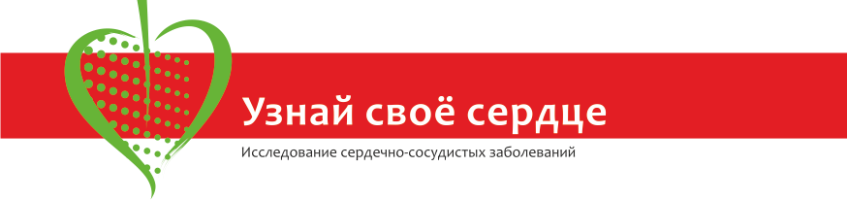 Дата Интервью__ __ / __ __ / __ __ __ __  ID Интервьюера___ ID Респондента________Дата Интервью__ __ / __ __ / __ __ __ __  ID Интервьюера___ ID Респондента________Модуль AСОЦИАЛЬНО-ДЕМОГРАФИЧЕСКИЕ ФАКТОРЫA1.Сколько Вам лет?_________Лет9798 Затрудняюсь ответитьОтказ от ответаA2.Назовите дату Вашего рождения? __ __ / __ __ / __ __ __ __9798 затрудняюсь ответитьотказ от ответаA3.Интервьюер! Отметьте пол респондента. 12МужскойЖенскийA4.Кто Вы по национальности?  Возможен только один вариант ответа.1                2         34 55a     Русский	Украинец НенецБелорусДругое. Другое. Уточните .................... ....................9798 Затрудняюсь ответитьОтказ от ответаA5.Где Вы родились? Возможен только один вариант ответа.1         2         3         4         5         В Архангельске В Архангельской области В другом регионе России В регионе бывшего Советского Союза за пределами РоссииЗа пределами бывшего Советского Союза9798 Затрудняюсь ответитьОтказ от ответа	A6.Как давно Вы постоянно проживаете в Архангельске? Возможен только один вариант ответа.1         2         3        4         5        Не более 12 месяцевОт 1 года до 5 летОт 5 лет до 10 летБолее 10 лет, но не всю жизнь С рождения (не считая периоды службы в армии, другие периоды временного отсутствия)9798 Затрудняюсь ответитьОтказ от ответаI4_aДо данной госпитализации где Вы проживали?1a1         2         3         4         5         6                  Не было определенного места жительстваОбщежитиеКомната (комнаты) в коммунальной квартиреОтдельная квартираЧасть домаОтдельный домДругое. Уточните .................... ....................9798 Затрудняюсь ответитьОтказ от ответаA7.Каково Ваше семейное положение в настоящее время? Вы Возможен только один вариант ответа.1         2         3         4         5         Проживаете в зарегистрированном бракеПроживаете в незарегистрированном бракеРазведены или живете раздельно с женой/мужем    В довец/вдова                                                                   Не женаты/не замужем и никогда не были                  	 9798 Затрудняюсь ответитьОтказ от ответа	A8.Сколько у Вас детей? Возможен только один вариант ответа.1234501234 или больше 9798 Затрудняюсь ответитьОтказ от ответа I woA9.A9.Каков уровень Вашего образования? Покажите карточку 1. Возможен только один вариант ответа.Каков уровень Вашего образования? Покажите карточку 1. Возможен только один вариант ответа.Каков уровень Вашего образования? Покажите карточку 1. Возможен только один вариант ответа.1         2         3         4         56 7    1         2         3         4         56 7    Неполное среднее или нижеПолное среднееНачальное профессиональное (ПТУ, училище без среднего образования)Профессиональное среднее (н-р, ПТУ с полным средним образованием)Среднее специальное (н-р, медицинское, педагогическое училище, техникум)Незаконченное высшееВысшееНеполное среднее или нижеПолное среднееНачальное профессиональное (ПТУ, училище без среднего образования)Профессиональное среднее (н-р, ПТУ с полным средним образованием)Среднее специальное (н-р, медицинское, педагогическое училище, техникум)Незаконченное высшееВысшееНеполное среднее или нижеПолное среднееНачальное профессиональное (ПТУ, училище без среднего образования)Профессиональное среднее (н-р, ПТУ с полным средним образованием)Среднее специальное (н-р, медицинское, педагогическое училище, техникум)Незаконченное высшееВысшее9798 9798 Затрудняюсь ответитьОтказ от ответа Затрудняюсь ответитьОтказ от ответа Затрудняюсь ответитьОтказ от ответа A10.A10.Учитесь ли Вы в данный момент (являетесь ли студентом)?Учитесь ли Вы в данный момент (являетесь ли студентом)?Учитесь ли Вы в данный момент (являетесь ли студентом)?11ДаДаДа22НетНетНет9797Затрудняюсь ответитьЗатрудняюсь ответитьЗатрудняюсь ответить9898Отказ от ответаОтказ от ответаОтказ от ответаA11. Являетесь ли Вы… Только один вариант ответа.A11. Являетесь ли Вы… Только один вариант ответа.A11. Являетесь ли Вы… Только один вариант ответа.A11. Являетесь ли Вы… Только один вариант ответа.A11. Являетесь ли Вы… Только один вариант ответа.1         2  39798A12.129798A13.A14.1234561         2  39798A12.129798A13.A14.123456Пенсионером (кроме пенсионеров по инвалидности)  Пенсионером по инвалидности Ничего из перечисленногоЗатрудняюсь ответитьОтказ от ответа Являетесь ли Вы работающим на постоянно оплачиваемой работе?  Да Нет Переход к A14Затрудняюсь ответитьОтказ от ответа В течение последних 12 месяцев сколько месяцев Вы работали на данной работе?Количество месяцев:……………………….. Переход к A17Являетесь ли Вы…Вопрос не задаётся тем, кто на постоянной оплачиваемой работе. (A12- Нет)Работающим временно или от случая к случаю Безработным, ищущим работу Неработающим, не ищущим работу Домохозяйкой Другое. Уточните .................... ....................Ничего из перечисленного Пенсионером (кроме пенсионеров по инвалидности)  Пенсионером по инвалидности Ничего из перечисленногоЗатрудняюсь ответитьОтказ от ответа Являетесь ли Вы работающим на постоянно оплачиваемой работе?  Да Нет Переход к A14Затрудняюсь ответитьОтказ от ответа В течение последних 12 месяцев сколько месяцев Вы работали на данной работе?Количество месяцев:……………………….. Переход к A17Являетесь ли Вы…Вопрос не задаётся тем, кто на постоянной оплачиваемой работе. (A12- Нет)Работающим временно или от случая к случаю Безработным, ищущим работу Неработающим, не ищущим работу Домохозяйкой Другое. Уточните .................... ....................Ничего из перечисленного Пенсионером (кроме пенсионеров по инвалидности)  Пенсионером по инвалидности Ничего из перечисленногоЗатрудняюсь ответитьОтказ от ответа Являетесь ли Вы работающим на постоянно оплачиваемой работе?  Да Нет Переход к A14Затрудняюсь ответитьОтказ от ответа В течение последних 12 месяцев сколько месяцев Вы работали на данной работе?Количество месяцев:……………………….. Переход к A17Являетесь ли Вы…Вопрос не задаётся тем, кто на постоянной оплачиваемой работе. (A12- Нет)Работающим временно или от случая к случаю Безработным, ищущим работу Неработающим, не ищущим работу Домохозяйкой Другое. Уточните .................... ....................Ничего из перечисленного 9798 9798 Затрудняюсь ответитьОтказ от ответа Затрудняюсь ответитьОтказ от ответа Затрудняюсь ответитьОтказ от ответа A15.A15.Как давно Вы оставили постоянную работу? Возможен только один вариант ответа.Как давно Вы оставили постоянную работу? Возможен только один вариант ответа.Как давно Вы оставили постоянную работу? Возможен только один вариант ответа.1         2         3         4         5         6        1         2         3         4         5         6        Никогда не было постоянной работы     Переход к A17В течение последней неделиОт 1 до 4 недель назадОт 1 до 6 месяцев назадОт 6 до 12 месяцев назадБолее года назад						Никогда не было постоянной работы     Переход к A17В течение последней неделиОт 1 до 4 недель назадОт 1 до 6 месяцев назадОт 6 до 12 месяцев назадБолее года назад						Никогда не было постоянной работы     Переход к A17В течение последней неделиОт 1 до 4 недель назадОт 1 до 6 месяцев назадОт 6 до 12 месяцев назадБолее года назад						9798 9798 Затрудняюсь ответитьОтказ от ответа 					Затрудняюсь ответитьОтказ от ответа 					Затрудняюсь ответитьОтказ от ответа 					A16.A16.По какой причине Вы оставили постоянную оплачиваемую работу? Возможен только один вариант ответа.По какой причине Вы оставили постоянную оплачиваемую работу? Возможен только один вариант ответа.По какой причине Вы оставили постоянную оплачиваемую работу? Возможен только один вариант ответа.1         2         3         4         56       7      891011Начали учитьсяВышли на пенсиюНе могли найти работу после окончания учебыПредприятие (организация) закрылось или произошло сокращениеЗакончился срок временного трудоустройстваПредложили уйти/Вас уволилиОставили работу добровольно из-за неудовлетворенности оплатой или условиями труда всегда работал (-а) на временных работахОставили работу по состоянию здоровьяОставили работу, чтобы сидеть с детьми, ухаживать за другими людьмиОставили работу по другой причинеДругое. Уточните .................... ....................Начали учитьсяВышли на пенсиюНе могли найти работу после окончания учебыПредприятие (организация) закрылось или произошло сокращениеЗакончился срок временного трудоустройстваПредложили уйти/Вас уволилиОставили работу добровольно из-за неудовлетворенности оплатой или условиями труда всегда работал (-а) на временных работахОставили работу по состоянию здоровьяОставили работу, чтобы сидеть с детьми, ухаживать за другими людьмиОставили работу по другой причинеДругое. Уточните .................... ....................Начали учитьсяВышли на пенсиюНе могли найти работу после окончания учебыПредприятие (организация) закрылось или произошло сокращениеЗакончился срок временного трудоустройстваПредложили уйти/Вас уволилиОставили работу добровольно из-за неудовлетворенности оплатой или условиями труда всегда работал (-а) на временных работахОставили работу по состоянию здоровьяОставили работу, чтобы сидеть с детьми, ухаживать за другими людьмиОставили работу по другой причинеДругое. Уточните .................... ....................Начали учитьсяВышли на пенсиюНе могли найти работу после окончания учебыПредприятие (организация) закрылось или произошло сокращениеЗакончился срок временного трудоустройстваПредложили уйти/Вас уволилиОставили работу добровольно из-за неудовлетворенности оплатой или условиями труда всегда работал (-а) на временных работахОставили работу по состоянию здоровьяОставили работу, чтобы сидеть с детьми, ухаживать за другими людьмиОставили работу по другой причинеДругое. Уточните .................... ....................9798 Затрудняюсь ответитьОтказ от ответа Затрудняюсь ответитьОтказ от ответа Затрудняюсь ответитьОтказ от ответа Затрудняюсь ответитьОтказ от ответа Я хочу задать несколько вопросов о Вашей основной работе в последний год или в тот год, когда Вы работали.Я хочу задать несколько вопросов о Вашей основной работе в последний год или в тот год, когда Вы работали.Я хочу задать несколько вопросов о Вашей основной работе в последний год или в тот год, когда Вы работали.Я хочу задать несколько вопросов о Вашей основной работе в последний год или в тот год, когда Вы работали.Я хочу задать несколько вопросов о Вашей основной работе в последний год или в тот год, когда Вы работали.A17.A17.Кем Вы работали в течение этого последнего года, какая была ваша основная оплачиваемая работа? Интервьюер впечатывает полное название (н-р, учитель начальных классов)Ваша оплачиваемая работа:.................................................................Кем Вы работали в течение этого последнего года, какая была ваша основная оплачиваемая работа? Интервьюер впечатывает полное название (н-р, учитель начальных классов)Ваша оплачиваемая работа:.................................................................Кем Вы работали в течение этого последнего года, какая была ваша основная оплачиваемая работа? Интервьюер впечатывает полное название (н-р, учитель начальных классов)Ваша оплачиваемая работа:.................................................................A18.123456789                           A18.123456789                           Что из перечисленного лучше всего описывает Вашу работу? Покажите карточку 2. Только один вариант ответа.Законодатель, крупный чиновник, руководитель высшего звена Специалист высшего уровня квалификации Специалист среднего уровня квалификации Служащий офисный и по обслуживанию клиентов Работник сферы торговли и услуг Квалифицированный рабочий, занятый ручным трудом Квалифицированный рабочий, использующий машины и механизмы Неквалифицированный рабочий ВоеннослужащийЧто из перечисленного лучше всего описывает Вашу работу? Покажите карточку 2. Только один вариант ответа.Законодатель, крупный чиновник, руководитель высшего звена Специалист высшего уровня квалификации Специалист среднего уровня квалификации Служащий офисный и по обслуживанию клиентов Работник сферы торговли и услуг Квалифицированный рабочий, занятый ручным трудом Квалифицированный рабочий, использующий машины и механизмы Неквалифицированный рабочий ВоеннослужащийЧто из перечисленного лучше всего описывает Вашу работу? Покажите карточку 2. Только один вариант ответа.Законодатель, крупный чиновник, руководитель высшего звена Специалист высшего уровня квалификации Специалист среднего уровня квалификации Служащий офисный и по обслуживанию клиентов Работник сферы торговли и услуг Квалифицированный рабочий, занятый ручным трудом Квалифицированный рабочий, использующий машины и механизмы Неквалифицированный рабочий Военнослужащий1010Другое. Уточните .................... ....................Другое. Уточните .................... ....................Другое. Уточните .................... ....................9798 9798 Затрудняюсь ответитьОтказ от ответа Интервьюер! Если возникают противоречия между должностным статусом и образованием респондентов, то выбирайте ответ в соответствии с должностным статусомЗатрудняюсь ответитьОтказ от ответа Интервьюер! Если возникают противоречия между должностным статусом и образованием респондентов, то выбирайте ответ в соответствии с должностным статусомЗатрудняюсь ответитьОтказ от ответа Интервьюер! Если возникают противоречия между должностным статусом и образованием респондентов, то выбирайте ответ в соответствии с должностным статусомA19.A19.Пропускали ли Вы работу по состоянию своего здоровья в последние 12 месяцев? (Вопрос только для тех, кто выполнял оплачиваемую работу в последние 12 месяцев)Пропускали ли Вы работу по состоянию своего здоровья в последние 12 месяцев? (Вопрос только для тех, кто выполнял оплачиваемую работу в последние 12 месяцев)Пропускали ли Вы работу по состоянию своего здоровья в последние 12 месяцев? (Вопрос только для тех, кто выполнял оплачиваемую работу в последние 12 месяцев)1212Да Нет Переход к A21Да Нет Переход к A21Да Нет Переход к A219798 9798 Затрудняюсь ответитьОтказ от ответа Переход к A21Затрудняюсь ответитьОтказ от ответа Переход к A21Затрудняюсь ответитьОтказ от ответа Переход к A21A20A20Сколько дней вы пропустили по состоянию здоровья?Сколько дней вы пропустили по состоянию здоровья?Сколько дней вы пропустили по состоянию здоровья?111-3 дня1-3 дня224-5 дней4-5 дней336-10 дней6-10 дней4411+ дней11+ дней9797Затрудняюсь ответитьЗатрудняюсь ответить9898Отказ от ответаОтказ от ответаОтказ от ответаA21A21Есть ли у Вас в данный момент официально установленная инвалидность?Есть ли у Вас в данный момент официально установленная инвалидность?Есть ли у Вас в данный момент официально установленная инвалидность?1212Да Нет Переход к I9Да Нет Переход к I9Да Нет Переход к I99798 9798 Затрудняюсь ответить Переход к I9Отказ от ответа Переход к  I9Затрудняюсь ответить Переход к I9Отказ от ответа Переход к  I9Затрудняюсь ответить Переход к I9Отказ от ответа Переход к  I9A22.A22.Когда она была установлена?Когда она была установлена?Когда она была установлена?11Не более  6 месяцев назадНе более  6 месяцев назадНе более  6 месяцев назад2323От 6 до 12 месяцев назадОт 1 до 5 лет назадОт 6 до 12 месяцев назадОт 1 до 5 лет назадОт 6 до 12 месяцев назадОт 1 до 5 лет назад44От 5 до 10 лет назадОт 5 до 10 лет назадОт 5 до 10 лет назад569798569798Более 10  лет назад, но не с рожденияС самого рожденияЗатрудняюсь ответитьОтказ от ответа Более 10  лет назад, но не с рожденияС самого рожденияЗатрудняюсь ответитьОтказ от ответа Более 10  лет назад, но не с рожденияС самого рожденияЗатрудняюсь ответитьОтказ от ответа A23.A23.Какая у Вас в данный момент группа инвалидности?Какая у Вас в данный момент группа инвалидности?Какая у Вас в данный момент группа инвалидности?1         2         3         1         2         3         1-я2-я3-я1-я2-я3-я1-я2-я3-я9798 9798 Затрудняюсь ответитьОтказ от ответа Затрудняюсь ответитьОтказ от ответа Затрудняюсь ответитьОтказ от ответа I9.I9.I9.Выберите высказывание, которое наиболее точно описывает финансовые возможности семьи в течение последнего года. Покажите карточку 3.Выберите высказывание, которое наиболее точно описывает финансовые возможности семьи в течение последнего года. Покажите карточку 3.Выберите высказывание, которое наиболее точно описывает финансовые возможности семьи в течение последнего года. Покажите карточку 3.123456123456123456Денег не хватает даже на продукты, "едва сводим концы с концами"На продукты денег хватает, но покупка одежды вызывает затрудненияДенег хватает на продукты и одежду, но покупка крупной бытовой техники затруднительнаМожем без труда приобретать крупную бытовую технику, но покупка нового легкового автомобиля затруднительнаХватает доходов на новый легковой автомобиль, однако покупка квартиры или дома (иной недвижимости) является для нас затруднительнойМатериальных затруднений не испытываем; при необходимости можем купить квартиру, дом (иную недвижимость)Денег не хватает даже на продукты, "едва сводим концы с концами"На продукты денег хватает, но покупка одежды вызывает затрудненияДенег хватает на продукты и одежду, но покупка крупной бытовой техники затруднительнаМожем без труда приобретать крупную бытовую технику, но покупка нового легкового автомобиля затруднительнаХватает доходов на новый легковой автомобиль, однако покупка квартиры или дома (иной недвижимости) является для нас затруднительнойМатериальных затруднений не испытываем; при необходимости можем купить квартиру, дом (иную недвижимость)Денег не хватает даже на продукты, "едва сводим концы с концами"На продукты денег хватает, но покупка одежды вызывает затрудненияДенег хватает на продукты и одежду, но покупка крупной бытовой техники затруднительнаМожем без труда приобретать крупную бытовую технику, но покупка нового легкового автомобиля затруднительнаХватает доходов на новый легковой автомобиль, однако покупка квартиры или дома (иной недвижимости) является для нас затруднительнойМатериальных затруднений не испытываем; при необходимости можем купить квартиру, дом (иную недвижимость)979897989798Затрудняюсь ответитьОтказ от ответа Затрудняюсь ответитьОтказ от ответа Затрудняюсь ответитьОтказ от ответа Модуль GУПОТРЕБЛЕНИЕ АЛКОГОЛЯкаждый день и чащепочти каждый день3-4 раза в неделю1-2 раза в неделю1-3 раза в месяцнесколько раз в годникогда или почти никогдазатрудняюсь ответитьотказ от ответаG1. Любой алкоголь 12345679798G2. Пиво12345679798G3. Вино (Не домашнего приготовления)12345679798G4. Крепленое вино (н-р, портвейн)12345679798G5. Крепкие напитки (водка, коньяк, виски, джин, ром, и т.д.)12345679798G6.  Cпиртосодержащие жидкости (спиртосодержащие жидкости, не предназначенные для употребления в качестве напитков, включая одеколоны, медицинские настойки, и другие подобные вещи, которые можно купить в магазинах, киосках, аптеках)12345679798G7. Cпирт12345679798G8. Cамогон12345679798G9. Домашнее вино, брага12345679798G10. Алкогольные коктейли в банках12345679798G10_1Сколько дней в течение последних 3х месяцев (до данной госпитализации) Вы НЕ ВЫПИВАЛИ/не употребляли алкоголь?___________________Сколько дней в течение последних 3х месяцев (до данной госпитализации) Вы НЕ ВЫПИВАЛИ/не употребляли алкоголь?___________________Сколько дней в течение последних 3х месяцев (до данной госпитализации) Вы НЕ ВЫПИВАЛИ/не употребляли алкоголь?___________________Сколько дней в течение последних 3х месяцев (до данной госпитализации) Вы НЕ ВЫПИВАЛИ/не употребляли алкоголь?___________________Сколько дней в течение последних 3х месяцев (до данной госпитализации) Вы НЕ ВЫПИВАЛИ/не употребляли алкоголь?___________________Сколько дней в течение последних 3х месяцев (до данной госпитализации) Вы НЕ ВЫПИВАЛИ/не употребляли алкоголь?___________________Сколько дней в течение последних 3х месяцев (до данной госпитализации) Вы НЕ ВЫПИВАЛИ/не употребляли алкоголь?___________________Сколько дней в течение последних 3х месяцев (до данной госпитализации) Вы НЕ ВЫПИВАЛИ/не употребляли алкоголь?___________________Сколько дней в течение последних 3х месяцев (до данной госпитализации) Вы НЕ ВЫПИВАЛИ/не употребляли алкоголь?___________________G11.Если говорить о последних 12 месяцах, в случаях, когда Вы выпивали пиво, какое количество Вы обычно употребляли? Возможен только один вариант ответа.Если говорить о последних 12 месяцах, в случаях, когда Вы выпивали пиво, какое количество Вы обычно употребляли? Возможен только один вариант ответа.Если говорить о последних 12 месяцах, в случаях, когда Вы выпивали пиво, какое количество Вы обычно употребляли? Возможен только один вариант ответа.Если говорить о последних 12 месяцах, в случаях, когда Вы выпивали пиво, какое количество Вы обычно употребляли? Возможен только один вариант ответа.Если говорить о последних 12 месяцах, в случаях, когда Вы выпивали пиво, какое количество Вы обычно употребляли? Возможен только один вариант ответа.Если говорить о последних 12 месяцах, в случаях, когда Вы выпивали пиво, какое количество Вы обычно употребляли? Возможен только один вариант ответа.Если говорить о последних 12 месяцах, в случаях, когда Вы выпивали пиво, какое количество Вы обычно употребляли? Возможен только один вариант ответа.Если говорить о последних 12 месяцах, в случаях, когда Вы выпивали пиво, какое количество Вы обычно употребляли? Возможен только один вариант ответа.Если говорить о последних 12 месяцах, в случаях, когда Вы выпивали пиво, какое количество Вы обычно употребляли? Возможен только один вариант ответа.1         2         3         4         4a         1 бутылку (0,5л) и меньше2-4 бутылки (по 0,5л)5-6 бутылки (по 0,5л)Более 6 бутылок (по 0,5л)Пожалуйста уточните сколько бутылок __________ (Если более 6)1 бутылку (0,5л) и меньше2-4 бутылки (по 0,5л)5-6 бутылки (по 0,5л)Более 6 бутылок (по 0,5л)Пожалуйста уточните сколько бутылок __________ (Если более 6)1 бутылку (0,5л) и меньше2-4 бутылки (по 0,5л)5-6 бутылки (по 0,5л)Более 6 бутылок (по 0,5л)Пожалуйста уточните сколько бутылок __________ (Если более 6)1 бутылку (0,5л) и меньше2-4 бутылки (по 0,5л)5-6 бутылки (по 0,5л)Более 6 бутылок (по 0,5л)Пожалуйста уточните сколько бутылок __________ (Если более 6)1 бутылку (0,5л) и меньше2-4 бутылки (по 0,5л)5-6 бутылки (по 0,5л)Более 6 бутылок (по 0,5л)Пожалуйста уточните сколько бутылок __________ (Если более 6)1 бутылку (0,5л) и меньше2-4 бутылки (по 0,5л)5-6 бутылки (по 0,5л)Более 6 бутылок (по 0,5л)Пожалуйста уточните сколько бутылок __________ (Если более 6)1 бутылку (0,5л) и меньше2-4 бутылки (по 0,5л)5-6 бутылки (по 0,5л)Более 6 бутылок (по 0,5л)Пожалуйста уточните сколько бутылок __________ (Если более 6)1 бутылку (0,5л) и меньше2-4 бутылки (по 0,5л)5-6 бутылки (по 0,5л)Более 6 бутылок (по 0,5л)Пожалуйста уточните сколько бутылок __________ (Если более 6)1 бутылку (0,5л) и меньше2-4 бутылки (по 0,5л)5-6 бутылки (по 0,5л)Более 6 бутылок (по 0,5л)Пожалуйста уточните сколько бутылок __________ (Если более 6)9798 Затрудняюсь ответитьОтказ от ответа Затрудняюсь ответитьОтказ от ответа Затрудняюсь ответитьОтказ от ответа Затрудняюсь ответитьОтказ от ответа Затрудняюсь ответитьОтказ от ответа Затрудняюсь ответитьОтказ от ответа Затрудняюсь ответитьОтказ от ответа Затрудняюсь ответитьОтказ от ответа Затрудняюсь ответитьОтказ от ответа G12.Если говорить о последних 12 месяцах, в случаях, когда Вы выпивали вино, какое количество Вы обычно употребляли? Возможен только один вариант ответа.Если говорить о последних 12 месяцах, в случаях, когда Вы выпивали вино, какое количество Вы обычно употребляли? Возможен только один вариант ответа.Если говорить о последних 12 месяцах, в случаях, когда Вы выпивали вино, какое количество Вы обычно употребляли? Возможен только один вариант ответа.Если говорить о последних 12 месяцах, в случаях, когда Вы выпивали вино, какое количество Вы обычно употребляли? Возможен только один вариант ответа.Если говорить о последних 12 месяцах, в случаях, когда Вы выпивали вино, какое количество Вы обычно употребляли? Возможен только один вариант ответа.Если говорить о последних 12 месяцах, в случаях, когда Вы выпивали вино, какое количество Вы обычно употребляли? Возможен только один вариант ответа.Если говорить о последних 12 месяцах, в случаях, когда Вы выпивали вино, какое количество Вы обычно употребляли? Возможен только один вариант ответа.Если говорить о последних 12 месяцах, в случаях, когда Вы выпивали вино, какое количество Вы обычно употребляли? Возможен только один вариант ответа.Если говорить о последних 12 месяцах, в случаях, когда Вы выпивали вино, какое количество Вы обычно употребляли? Возможен только один вариант ответа.1         2         3         4         5         5a9798 Менее 200г200 – 400г400 – 600г600 – 1000гБолее 1 литра Пожалуйста уточните сколько грамм __________ (Если более 1000)Затрудняюсь ответитьОтказ от ответа Менее 200г200 – 400г400 – 600г600 – 1000гБолее 1 литра Пожалуйста уточните сколько грамм __________ (Если более 1000)Затрудняюсь ответитьОтказ от ответа Менее 200г200 – 400г400 – 600г600 – 1000гБолее 1 литра Пожалуйста уточните сколько грамм __________ (Если более 1000)Затрудняюсь ответитьОтказ от ответа Менее 200г200 – 400г400 – 600г600 – 1000гБолее 1 литра Пожалуйста уточните сколько грамм __________ (Если более 1000)Затрудняюсь ответитьОтказ от ответа Менее 200г200 – 400г400 – 600г600 – 1000гБолее 1 литра Пожалуйста уточните сколько грамм __________ (Если более 1000)Затрудняюсь ответитьОтказ от ответа Менее 200г200 – 400г400 – 600г600 – 1000гБолее 1 литра Пожалуйста уточните сколько грамм __________ (Если более 1000)Затрудняюсь ответитьОтказ от ответа Менее 200г200 – 400г400 – 600г600 – 1000гБолее 1 литра Пожалуйста уточните сколько грамм __________ (Если более 1000)Затрудняюсь ответитьОтказ от ответа Менее 200г200 – 400г400 – 600г600 – 1000гБолее 1 литра Пожалуйста уточните сколько грамм __________ (Если более 1000)Затрудняюсь ответитьОтказ от ответа Менее 200г200 – 400г400 – 600г600 – 1000гБолее 1 литра Пожалуйста уточните сколько грамм __________ (Если более 1000)Затрудняюсь ответитьОтказ от ответа G13.Если говорить о последних 12 месяцах, в случаях, когда Вы выпивали крепкие спиртые напитки (водку, коньяк, виски), какое количество Вы обычно употребляли? Возможен только один вариант ответа.Если говорить о последних 12 месяцах, в случаях, когда Вы выпивали крепкие спиртые напитки (водку, коньяк, виски), какое количество Вы обычно употребляли? Возможен только один вариант ответа.Если говорить о последних 12 месяцах, в случаях, когда Вы выпивали крепкие спиртые напитки (водку, коньяк, виски), какое количество Вы обычно употребляли? Возможен только один вариант ответа.Если говорить о последних 12 месяцах, в случаях, когда Вы выпивали крепкие спиртые напитки (водку, коньяк, виски), какое количество Вы обычно употребляли? Возможен только один вариант ответа.Если говорить о последних 12 месяцах, в случаях, когда Вы выпивали крепкие спиртые напитки (водку, коньяк, виски), какое количество Вы обычно употребляли? Возможен только один вариант ответа.Если говорить о последних 12 месяцах, в случаях, когда Вы выпивали крепкие спиртые напитки (водку, коньяк, виски), какое количество Вы обычно употребляли? Возможен только один вариант ответа.Если говорить о последних 12 месяцах, в случаях, когда Вы выпивали крепкие спиртые напитки (водку, коньяк, виски), какое количество Вы обычно употребляли? Возможен только один вариант ответа.Если говорить о последних 12 месяцах, в случаях, когда Вы выпивали крепкие спиртые напитки (водку, коньяк, виски), какое количество Вы обычно употребляли? Возможен только один вариант ответа.Если говорить о последних 12 месяцах, в случаях, когда Вы выпивали крепкие спиртые напитки (водку, коньяк, виски), какое количество Вы обычно употребляли? Возможен только один вариант ответа.1         2         3         4         5         6         77a        До 50 г50 – 100г100 – 200г200 – 300г300 – 400г400 – 500гБолее 500гПожалуйста уточните сколько грамм __________ (Если более 500)До 50 г50 – 100г100 – 200г200 – 300г300 – 400г400 – 500гБолее 500гПожалуйста уточните сколько грамм __________ (Если более 500)До 50 г50 – 100г100 – 200г200 – 300г300 – 400г400 – 500гБолее 500гПожалуйста уточните сколько грамм __________ (Если более 500)До 50 г50 – 100г100 – 200г200 – 300г300 – 400г400 – 500гБолее 500гПожалуйста уточните сколько грамм __________ (Если более 500)До 50 г50 – 100г100 – 200г200 – 300г300 – 400г400 – 500гБолее 500гПожалуйста уточните сколько грамм __________ (Если более 500)До 50 г50 – 100г100 – 200г200 – 300г300 – 400г400 – 500гБолее 500гПожалуйста уточните сколько грамм __________ (Если более 500)До 50 г50 – 100г100 – 200г200 – 300г300 – 400г400 – 500гБолее 500гПожалуйста уточните сколько грамм __________ (Если более 500)До 50 г50 – 100г100 – 200г200 – 300г300 – 400г400 – 500гБолее 500гПожалуйста уточните сколько грамм __________ (Если более 500)До 50 г50 – 100г100 – 200г200 – 300г300 – 400г400 – 500гБолее 500гПожалуйста уточните сколько грамм __________ (Если более 500)9798Затрудняюсь ответитьОтказ от ответа Затрудняюсь ответитьОтказ от ответа Затрудняюсь ответитьОтказ от ответа Затрудняюсь ответитьОтказ от ответа Затрудняюсь ответитьОтказ от ответа Затрудняюсь ответитьОтказ от ответа Затрудняюсь ответитьОтказ от ответа Затрудняюсь ответитьОтказ от ответа Затрудняюсь ответитьОтказ от ответа G14.Если говорить о последних 12 месяцах, в случаях, когда Вы выпивали пиво, какое самое максималное количество Вы употребляли? Возможен только один вариант ответа.Если говорить о последних 12 месяцах, в случаях, когда Вы выпивали пиво, какое самое максималное количество Вы употребляли? Возможен только один вариант ответа.Если говорить о последних 12 месяцах, в случаях, когда Вы выпивали пиво, какое самое максималное количество Вы употребляли? Возможен только один вариант ответа.Если говорить о последних 12 месяцах, в случаях, когда Вы выпивали пиво, какое самое максималное количество Вы употребляли? Возможен только один вариант ответа.Если говорить о последних 12 месяцах, в случаях, когда Вы выпивали пиво, какое самое максималное количество Вы употребляли? Возможен только один вариант ответа.Если говорить о последних 12 месяцах, в случаях, когда Вы выпивали пиво, какое самое максималное количество Вы употребляли? Возможен только один вариант ответа.Если говорить о последних 12 месяцах, в случаях, когда Вы выпивали пиво, какое самое максималное количество Вы употребляли? Возможен только один вариант ответа.Если говорить о последних 12 месяцах, в случаях, когда Вы выпивали пиво, какое самое максималное количество Вы употребляли? Возможен только один вариант ответа.Если говорить о последних 12 месяцах, в случаях, когда Вы выпивали пиво, какое самое максималное количество Вы употребляли? Возможен только один вариант ответа.1         2         3         4         4a        1 бутылку (0,5л) и меньше2-4 бутылки (0,5л)5-6 бутылки (0,5л)Более 6 бутылок (0,5л)Пожалуйста уточните сколько бутылок __________ (Если более 6)1 бутылку (0,5л) и меньше2-4 бутылки (0,5л)5-6 бутылки (0,5л)Более 6 бутылок (0,5л)Пожалуйста уточните сколько бутылок __________ (Если более 6)1 бутылку (0,5л) и меньше2-4 бутылки (0,5л)5-6 бутылки (0,5л)Более 6 бутылок (0,5л)Пожалуйста уточните сколько бутылок __________ (Если более 6)1 бутылку (0,5л) и меньше2-4 бутылки (0,5л)5-6 бутылки (0,5л)Более 6 бутылок (0,5л)Пожалуйста уточните сколько бутылок __________ (Если более 6)1 бутылку (0,5л) и меньше2-4 бутылки (0,5л)5-6 бутылки (0,5л)Более 6 бутылок (0,5л)Пожалуйста уточните сколько бутылок __________ (Если более 6)1 бутылку (0,5л) и меньше2-4 бутылки (0,5л)5-6 бутылки (0,5л)Более 6 бутылок (0,5л)Пожалуйста уточните сколько бутылок __________ (Если более 6)1 бутылку (0,5л) и меньше2-4 бутылки (0,5л)5-6 бутылки (0,5л)Более 6 бутылок (0,5л)Пожалуйста уточните сколько бутылок __________ (Если более 6)1 бутылку (0,5л) и меньше2-4 бутылки (0,5л)5-6 бутылки (0,5л)Более 6 бутылок (0,5л)Пожалуйста уточните сколько бутылок __________ (Если более 6)1 бутылку (0,5л) и меньше2-4 бутылки (0,5л)5-6 бутылки (0,5л)Более 6 бутылок (0,5л)Пожалуйста уточните сколько бутылок __________ (Если более 6)9798 Затрудняюсь ответитьОтказ от ответа Затрудняюсь ответитьОтказ от ответа Затрудняюсь ответитьОтказ от ответа Затрудняюсь ответитьОтказ от ответа Затрудняюсь ответитьОтказ от ответа Затрудняюсь ответитьОтказ от ответа Затрудняюсь ответитьОтказ от ответа Затрудняюсь ответитьОтказ от ответа Затрудняюсь ответитьОтказ от ответа G15.Если говорить о последних 12 месяцах, в случаях, когда Вы выпивали вино, какое самое максималное количество Вы употребляли? Возможен только один вариант ответа.Если говорить о последних 12 месяцах, в случаях, когда Вы выпивали вино, какое самое максималное количество Вы употребляли? Возможен только один вариант ответа.Если говорить о последних 12 месяцах, в случаях, когда Вы выпивали вино, какое самое максималное количество Вы употребляли? Возможен только один вариант ответа.Если говорить о последних 12 месяцах, в случаях, когда Вы выпивали вино, какое самое максималное количество Вы употребляли? Возможен только один вариант ответа.Если говорить о последних 12 месяцах, в случаях, когда Вы выпивали вино, какое самое максималное количество Вы употребляли? Возможен только один вариант ответа.Если говорить о последних 12 месяцах, в случаях, когда Вы выпивали вино, какое самое максималное количество Вы употребляли? Возможен только один вариант ответа.Если говорить о последних 12 месяцах, в случаях, когда Вы выпивали вино, какое самое максималное количество Вы употребляли? Возможен только один вариант ответа.Если говорить о последних 12 месяцах, в случаях, когда Вы выпивали вино, какое самое максималное количество Вы употребляли? Возможен только один вариант ответа.Если говорить о последних 12 месяцах, в случаях, когда Вы выпивали вино, какое самое максималное количество Вы употребляли? Возможен только один вариант ответа.1         2         3         4         5         5a        Менее 200г200 – 400г400 – 600г600 – 1000гБолее 1 литраПожалуйста уточните сколько грамм __________ (Если более 1000) Менее 200г200 – 400г400 – 600г600 – 1000гБолее 1 литраПожалуйста уточните сколько грамм __________ (Если более 1000) Менее 200г200 – 400г400 – 600г600 – 1000гБолее 1 литраПожалуйста уточните сколько грамм __________ (Если более 1000) Менее 200г200 – 400г400 – 600г600 – 1000гБолее 1 литраПожалуйста уточните сколько грамм __________ (Если более 1000) Менее 200г200 – 400г400 – 600г600 – 1000гБолее 1 литраПожалуйста уточните сколько грамм __________ (Если более 1000) Менее 200г200 – 400г400 – 600г600 – 1000гБолее 1 литраПожалуйста уточните сколько грамм __________ (Если более 1000) Менее 200г200 – 400г400 – 600г600 – 1000гБолее 1 литраПожалуйста уточните сколько грамм __________ (Если более 1000) Менее 200г200 – 400г400 – 600г600 – 1000гБолее 1 литраПожалуйста уточните сколько грамм __________ (Если более 1000) Менее 200г200 – 400г400 – 600г600 – 1000гБолее 1 литраПожалуйста уточните сколько грамм __________ (Если более 1000) 9798 Затрудняюсь ответитьОтказ от ответа Затрудняюсь ответитьОтказ от ответа Затрудняюсь ответитьОтказ от ответа Затрудняюсь ответитьОтказ от ответа Затрудняюсь ответитьОтказ от ответа Затрудняюсь ответитьОтказ от ответа Затрудняюсь ответитьОтказ от ответа Затрудняюсь ответитьОтказ от ответа Затрудняюсь ответитьОтказ от ответа G16.Если говорить о последних 12 месяцах, в случаях, когда Вы выпивали крепкие спиртые напитки (водку, коньяк, виски), какое самое максималное количество Вы употребляли? Возможен только один вариант ответа.Если говорить о последних 12 месяцах, в случаях, когда Вы выпивали крепкие спиртые напитки (водку, коньяк, виски), какое самое максималное количество Вы употребляли? Возможен только один вариант ответа.Если говорить о последних 12 месяцах, в случаях, когда Вы выпивали крепкие спиртые напитки (водку, коньяк, виски), какое самое максималное количество Вы употребляли? Возможен только один вариант ответа.Если говорить о последних 12 месяцах, в случаях, когда Вы выпивали крепкие спиртые напитки (водку, коньяк, виски), какое самое максималное количество Вы употребляли? Возможен только один вариант ответа.Если говорить о последних 12 месяцах, в случаях, когда Вы выпивали крепкие спиртые напитки (водку, коньяк, виски), какое самое максималное количество Вы употребляли? Возможен только один вариант ответа.Если говорить о последних 12 месяцах, в случаях, когда Вы выпивали крепкие спиртые напитки (водку, коньяк, виски), какое самое максималное количество Вы употребляли? Возможен только один вариант ответа.Если говорить о последних 12 месяцах, в случаях, когда Вы выпивали крепкие спиртые напитки (водку, коньяк, виски), какое самое максималное количество Вы употребляли? Возможен только один вариант ответа.Если говорить о последних 12 месяцах, в случаях, когда Вы выпивали крепкие спиртые напитки (водку, коньяк, виски), какое самое максималное количество Вы употребляли? Возможен только один вариант ответа.Если говорить о последних 12 месяцах, в случаях, когда Вы выпивали крепкие спиртые напитки (водку, коньяк, виски), какое самое максималное количество Вы употребляли? Возможен только один вариант ответа.12         3         4         5         6         7  7a      До 50 г50 – 100г100 – 200г200 – 300г300 – 400г400 – 500гБолее 500гПожалуйста уточните сколько грамм __________ (Если более 500)До 50 г50 – 100г100 – 200г200 – 300г300 – 400г400 – 500гБолее 500гПожалуйста уточните сколько грамм __________ (Если более 500)До 50 г50 – 100г100 – 200г200 – 300г300 – 400г400 – 500гБолее 500гПожалуйста уточните сколько грамм __________ (Если более 500)До 50 г50 – 100г100 – 200г200 – 300г300 – 400г400 – 500гБолее 500гПожалуйста уточните сколько грамм __________ (Если более 500)До 50 г50 – 100г100 – 200г200 – 300г300 – 400г400 – 500гБолее 500гПожалуйста уточните сколько грамм __________ (Если более 500)До 50 г50 – 100г100 – 200г200 – 300г300 – 400г400 – 500гБолее 500гПожалуйста уточните сколько грамм __________ (Если более 500)До 50 г50 – 100г100 – 200г200 – 300г300 – 400г400 – 500гБолее 500гПожалуйста уточните сколько грамм __________ (Если более 500)До 50 г50 – 100г100 – 200г200 – 300г300 – 400г400 – 500гБолее 500гПожалуйста уточните сколько грамм __________ (Если более 500)До 50 г50 – 100г100 – 200г200 – 300г300 – 400г400 – 500гБолее 500гПожалуйста уточните сколько грамм __________ (Если более 500)9798 Затрудняюсь ответитьОтказ от ответа Затрудняюсь ответитьОтказ от ответа Затрудняюсь ответитьОтказ от ответа Затрудняюсь ответитьОтказ от ответа Затрудняюсь ответитьОтказ от ответа Затрудняюсь ответитьОтказ от ответа Затрудняюсь ответитьОтказ от ответа Затрудняюсь ответитьОтказ от ответа Затрудняюсь ответитьОтказ от ответа G17.Как часто Вы выпиваете крепкие напитки, такие, как водка или коньяк, в большом количестве без закуски? Возможен только один вариант ответа.Как часто Вы выпиваете крепкие напитки, такие, как водка или коньяк, в большом количестве без закуски? Возможен только один вариант ответа.Как часто Вы выпиваете крепкие напитки, такие, как водка или коньяк, в большом количестве без закуски? Возможен только один вариант ответа.Как часто Вы выпиваете крепкие напитки, такие, как водка или коньяк, в большом количестве без закуски? Возможен только один вариант ответа.Как часто Вы выпиваете крепкие напитки, такие, как водка или коньяк, в большом количестве без закуски? Возможен только один вариант ответа.Как часто Вы выпиваете крепкие напитки, такие, как водка или коньяк, в большом количестве без закуски? Возможен только один вариант ответа.Как часто Вы выпиваете крепкие напитки, такие, как водка или коньяк, в большом количестве без закуски? Возможен только один вариант ответа.Как часто Вы выпиваете крепкие напитки, такие, как водка или коньяк, в большом количестве без закуски? Возможен только один вариант ответа.Как часто Вы выпиваете крепкие напитки, такие, как водка или коньяк, в большом количестве без закуски? Возможен только один вариант ответа.1         2         3         ВсегдаИногдаНикогда или почти никогдаВсегдаИногдаНикогда или почти никогдаВсегдаИногдаНикогда или почти никогдаВсегдаИногдаНикогда или почти никогдаВсегдаИногдаНикогда или почти никогдаВсегдаИногдаНикогда или почти никогдаВсегдаИногдаНикогда или почти никогдаВсегдаИногдаНикогда или почти никогдаВсегдаИногдаНикогда или почти никогда9798 Затрудняюсь ответитьОтказ от ответа Затрудняюсь ответитьОтказ от ответа Затрудняюсь ответитьОтказ от ответа Затрудняюсь ответитьОтказ от ответа Затрудняюсь ответитьОтказ от ответа Затрудняюсь ответитьОтказ от ответа Затрудняюсь ответитьОтказ от ответа Затрудняюсь ответитьОтказ от ответа Затрудняюсь ответитьОтказ от ответа G18.Как часто Вы «перепиваете»? Возможен только один вариант ответа. Покажите карточку 5.Как часто Вы «перепиваете»? Возможен только один вариант ответа. Покажите карточку 5.Как часто Вы «перепиваете»? Возможен только один вариант ответа. Покажите карточку 5.Как часто Вы «перепиваете»? Возможен только один вариант ответа. Покажите карточку 5.Как часто Вы «перепиваете»? Возможен только один вариант ответа. Покажите карточку 5.Как часто Вы «перепиваете»? Возможен только один вариант ответа. Покажите карточку 5.Как часто Вы «перепиваете»? Возможен только один вариант ответа. Покажите карточку 5.Как часто Вы «перепиваете»? Возможен только один вариант ответа. Покажите карточку 5.Как часто Вы «перепиваете»? Возможен только один вариант ответа. Покажите карточку 5.1         2         3         4         5         6   7      Каждый деньНесколько раз в неделюПримерно один раз в неделюНесколько раз в месяцПримерно один раз в месяцМеньше, чем один раз в месяцНикогда или почти никогдаКаждый деньНесколько раз в неделюПримерно один раз в неделюНесколько раз в месяцПримерно один раз в месяцМеньше, чем один раз в месяцНикогда или почти никогдаКаждый деньНесколько раз в неделюПримерно один раз в неделюНесколько раз в месяцПримерно один раз в месяцМеньше, чем один раз в месяцНикогда или почти никогдаКаждый деньНесколько раз в неделюПримерно один раз в неделюНесколько раз в месяцПримерно один раз в месяцМеньше, чем один раз в месяцНикогда или почти никогдаКаждый деньНесколько раз в неделюПримерно один раз в неделюНесколько раз в месяцПримерно один раз в месяцМеньше, чем один раз в месяцНикогда или почти никогдаКаждый деньНесколько раз в неделюПримерно один раз в неделюНесколько раз в месяцПримерно один раз в месяцМеньше, чем один раз в месяцНикогда или почти никогдаКаждый деньНесколько раз в неделюПримерно один раз в неделюНесколько раз в месяцПримерно один раз в месяцМеньше, чем один раз в месяцНикогда или почти никогдаКаждый деньНесколько раз в неделюПримерно один раз в неделюНесколько раз в месяцПримерно один раз в месяцМеньше, чем один раз в месяцНикогда или почти никогдаКаждый деньНесколько раз в неделюПримерно один раз в неделюНесколько раз в месяцПримерно один раз в месяцМеньше, чем один раз в месяцНикогда или почти никогда9798 Затрудняюсь ответитьОтказ от ответа Затрудняюсь ответитьОтказ от ответа Затрудняюсь ответитьОтказ от ответа Затрудняюсь ответитьОтказ от ответа Затрудняюсь ответитьОтказ от ответа Затрудняюсь ответитьОтказ от ответа Затрудняюсь ответитьОтказ от ответа Затрудняюсь ответитьОтказ от ответа Затрудняюсь ответитьОтказ от ответа G19.Употребляете ли Вы когда-нибудь алкоголь в первой половине дня (до 12 часов)? Возможен только один вариант ответа. Употребляете ли Вы когда-нибудь алкоголь в первой половине дня (до 12 часов)? Возможен только один вариант ответа. Употребляете ли Вы когда-нибудь алкоголь в первой половине дня (до 12 часов)? Возможен только один вариант ответа. Употребляете ли Вы когда-нибудь алкоголь в первой половине дня (до 12 часов)? Возможен только один вариант ответа. Употребляете ли Вы когда-нибудь алкоголь в первой половине дня (до 12 часов)? Возможен только один вариант ответа. Употребляете ли Вы когда-нибудь алкоголь в первой половине дня (до 12 часов)? Возможен только один вариант ответа. Употребляете ли Вы когда-нибудь алкоголь в первой половине дня (до 12 часов)? Возможен только один вариант ответа. Употребляете ли Вы когда-нибудь алкоголь в первой половине дня (до 12 часов)? Возможен только один вариант ответа. Употребляете ли Вы когда-нибудь алкоголь в первой половине дня (до 12 часов)? Возможен только один вариант ответа. 1         2         3         Нет Да, иногдаДа, частоНет Да, иногдаДа, частоНет Да, иногдаДа, частоНет Да, иногдаДа, частоНет Да, иногдаДа, частоНет Да, иногдаДа, частоНет Да, иногдаДа, частоНет Да, иногдаДа, частоНет Да, иногдаДа, часто9798 Затрудняюсь ответитьОтказ от ответа Затрудняюсь ответитьОтказ от ответа Затрудняюсь ответитьОтказ от ответа Затрудняюсь ответитьОтказ от ответа Затрудняюсь ответитьОтказ от ответа Затрудняюсь ответитьОтказ от ответа Затрудняюсь ответитьОтказ от ответа Затрудняюсь ответитьОтказ от ответа Затрудняюсь ответитьОтказ от ответа G20.Как часто у Вас бывает похмелье? Возможен только один вариант ответа. Покажите карточку 5.Как часто у Вас бывает похмелье? Возможен только один вариант ответа. Покажите карточку 5.Как часто у Вас бывает похмелье? Возможен только один вариант ответа. Покажите карточку 5.Как часто у Вас бывает похмелье? Возможен только один вариант ответа. Покажите карточку 5.Как часто у Вас бывает похмелье? Возможен только один вариант ответа. Покажите карточку 5.Как часто у Вас бывает похмелье? Возможен только один вариант ответа. Покажите карточку 5.Как часто у Вас бывает похмелье? Возможен только один вариант ответа. Покажите карточку 5.Как часто у Вас бывает похмелье? Возможен только один вариант ответа. Покажите карточку 5.Как часто у Вас бывает похмелье? Возможен только один вариант ответа. Покажите карточку 5.1         2         3         4         5         6         7         Каждый деньНесколько раз в неделюПримерно один раз в неделюНесколько раз в месяцПримерно один раз в месяцМеньше, чем один раз в месяцНикогда или почти никогдаКаждый деньНесколько раз в неделюПримерно один раз в неделюНесколько раз в месяцПримерно один раз в месяцМеньше, чем один раз в месяцНикогда или почти никогдаКаждый деньНесколько раз в неделюПримерно один раз в неделюНесколько раз в месяцПримерно один раз в месяцМеньше, чем один раз в месяцНикогда или почти никогдаКаждый деньНесколько раз в неделюПримерно один раз в неделюНесколько раз в месяцПримерно один раз в месяцМеньше, чем один раз в месяцНикогда или почти никогдаКаждый деньНесколько раз в неделюПримерно один раз в неделюНесколько раз в месяцПримерно один раз в месяцМеньше, чем один раз в месяцНикогда или почти никогдаКаждый деньНесколько раз в неделюПримерно один раз в неделюНесколько раз в месяцПримерно один раз в месяцМеньше, чем один раз в месяцНикогда или почти никогдаКаждый деньНесколько раз в неделюПримерно один раз в неделюНесколько раз в месяцПримерно один раз в месяцМеньше, чем один раз в месяцНикогда или почти никогдаКаждый деньНесколько раз в неделюПримерно один раз в неделюНесколько раз в месяцПримерно один раз в месяцМеньше, чем один раз в месяцНикогда или почти никогдаКаждый деньНесколько раз в неделюПримерно один раз в неделюНесколько раз в месяцПримерно один раз в месяцМеньше, чем один раз в месяцНикогда или почти никогда9798 Затрудняюсь ответитьОтказ от ответа Затрудняюсь ответитьОтказ от ответа Затрудняюсь ответитьОтказ от ответа Затрудняюсь ответитьОтказ от ответа Затрудняюсь ответитьОтказ от ответа Затрудняюсь ответитьОтказ от ответа Затрудняюсь ответитьОтказ от ответа Затрудняюсь ответитьОтказ от ответа Затрудняюсь ответитьОтказ от ответа G21.Как часто Вы не можете выполнять какие-то семейные или личные обязанности из-за употребления алкоголя? Возможен только один вариант ответа. Покажите карточку 5.Как часто Вы не можете выполнять какие-то семейные или личные обязанности из-за употребления алкоголя? Возможен только один вариант ответа. Покажите карточку 5.Как часто Вы не можете выполнять какие-то семейные или личные обязанности из-за употребления алкоголя? Возможен только один вариант ответа. Покажите карточку 5.Как часто Вы не можете выполнять какие-то семейные или личные обязанности из-за употребления алкоголя? Возможен только один вариант ответа. Покажите карточку 5.Как часто Вы не можете выполнять какие-то семейные или личные обязанности из-за употребления алкоголя? Возможен только один вариант ответа. Покажите карточку 5.Как часто Вы не можете выполнять какие-то семейные или личные обязанности из-за употребления алкоголя? Возможен только один вариант ответа. Покажите карточку 5.Как часто Вы не можете выполнять какие-то семейные или личные обязанности из-за употребления алкоголя? Возможен только один вариант ответа. Покажите карточку 5.Как часто Вы не можете выполнять какие-то семейные или личные обязанности из-за употребления алкоголя? Возможен только один вариант ответа. Покажите карточку 5.Как часто Вы не можете выполнять какие-то семейные или личные обязанности из-за употребления алкоголя? Возможен только один вариант ответа. Покажите карточку 5.1         2         3         4         5         6         7         Каждый деньНесколько раз в неделюПримерно один раз в неделюНесколько раз в месяцПримерно один раз в месяцМеньше, чем один раз в месяцНикогда или почти никогдаКаждый деньНесколько раз в неделюПримерно один раз в неделюНесколько раз в месяцПримерно один раз в месяцМеньше, чем один раз в месяцНикогда или почти никогдаКаждый деньНесколько раз в неделюПримерно один раз в неделюНесколько раз в месяцПримерно один раз в месяцМеньше, чем один раз в месяцНикогда или почти никогдаКаждый деньНесколько раз в неделюПримерно один раз в неделюНесколько раз в месяцПримерно один раз в месяцМеньше, чем один раз в месяцНикогда или почти никогдаКаждый деньНесколько раз в неделюПримерно один раз в неделюНесколько раз в месяцПримерно один раз в месяцМеньше, чем один раз в месяцНикогда или почти никогдаКаждый деньНесколько раз в неделюПримерно один раз в неделюНесколько раз в месяцПримерно один раз в месяцМеньше, чем один раз в месяцНикогда или почти никогдаКаждый деньНесколько раз в неделюПримерно один раз в неделюНесколько раз в месяцПримерно один раз в месяцМеньше, чем один раз в месяцНикогда или почти никогдаКаждый деньНесколько раз в неделюПримерно один раз в неделюНесколько раз в месяцПримерно один раз в месяцМеньше, чем один раз в месяцНикогда или почти никогдаКаждый деньНесколько раз в неделюПримерно один раз в неделюНесколько раз в месяцПримерно один раз в месяцМеньше, чем один раз в месяцНикогда или почти никогда9798 Затрудняюсь ответитьОтказ от ответа Затрудняюсь ответитьОтказ от ответа Затрудняюсь ответитьОтказ от ответа Затрудняюсь ответитьОтказ от ответа Затрудняюсь ответитьОтказ от ответа Затрудняюсь ответитьОтказ от ответа Затрудняюсь ответитьОтказ от ответа Затрудняюсь ответитьОтказ от ответа Затрудняюсь ответитьОтказ от ответа G22.Ложитесь ли Вы когда-либо спать (на ночь) не раздеваясь из-за алкогольного опьянения? Возможен только один вариант ответа. Покажите карточку 5.Ложитесь ли Вы когда-либо спать (на ночь) не раздеваясь из-за алкогольного опьянения? Возможен только один вариант ответа. Покажите карточку 5.Ложитесь ли Вы когда-либо спать (на ночь) не раздеваясь из-за алкогольного опьянения? Возможен только один вариант ответа. Покажите карточку 5.Ложитесь ли Вы когда-либо спать (на ночь) не раздеваясь из-за алкогольного опьянения? Возможен только один вариант ответа. Покажите карточку 5.Ложитесь ли Вы когда-либо спать (на ночь) не раздеваясь из-за алкогольного опьянения? Возможен только один вариант ответа. Покажите карточку 5.Ложитесь ли Вы когда-либо спать (на ночь) не раздеваясь из-за алкогольного опьянения? Возможен только один вариант ответа. Покажите карточку 5.Ложитесь ли Вы когда-либо спать (на ночь) не раздеваясь из-за алкогольного опьянения? Возможен только один вариант ответа. Покажите карточку 5.Ложитесь ли Вы когда-либо спать (на ночь) не раздеваясь из-за алкогольного опьянения? Возможен только один вариант ответа. Покажите карточку 5.Ложитесь ли Вы когда-либо спать (на ночь) не раздеваясь из-за алкогольного опьянения? Возможен только один вариант ответа. Покажите карточку 5.1         2         3         4         5         6         7         Каждый деньНесколько раз в неделюПримерно один раз в неделюНесколько раз в месяцПримерно один раз в месяцМеньше, чем один раз в месяцНикогда или почти никогдаКаждый деньНесколько раз в неделюПримерно один раз в неделюНесколько раз в месяцПримерно один раз в месяцМеньше, чем один раз в месяцНикогда или почти никогдаКаждый деньНесколько раз в неделюПримерно один раз в неделюНесколько раз в месяцПримерно один раз в месяцМеньше, чем один раз в месяцНикогда или почти никогдаКаждый деньНесколько раз в неделюПримерно один раз в неделюНесколько раз в месяцПримерно один раз в месяцМеньше, чем один раз в месяцНикогда или почти никогдаКаждый деньНесколько раз в неделюПримерно один раз в неделюНесколько раз в месяцПримерно один раз в месяцМеньше, чем один раз в месяцНикогда или почти никогдаКаждый деньНесколько раз в неделюПримерно один раз в неделюНесколько раз в месяцПримерно один раз в месяцМеньше, чем один раз в месяцНикогда или почти никогдаКаждый деньНесколько раз в неделюПримерно один раз в неделюНесколько раз в месяцПримерно один раз в месяцМеньше, чем один раз в месяцНикогда или почти никогдаКаждый деньНесколько раз в неделюПримерно один раз в неделюНесколько раз в месяцПримерно один раз в месяцМеньше, чем один раз в месяцНикогда или почти никогдаКаждый деньНесколько раз в неделюПримерно один раз в неделюНесколько раз в месяцПримерно один раз в месяцМеньше, чем один раз в месяцНикогда или почти никогда9798 Затрудняюсь ответитьОтказ от ответа Затрудняюсь ответитьОтказ от ответа Затрудняюсь ответитьОтказ от ответа Затрудняюсь ответитьОтказ от ответа Затрудняюсь ответитьОтказ от ответа Затрудняюсь ответитьОтказ от ответа Затрудняюсь ответитьОтказ от ответа Затрудняюсь ответитьОтказ от ответа Затрудняюсь ответитьОтказ от ответа G23.Были ли у Вас запои в течение последнего года?Были ли у Вас запои в течение последнего года?Были ли у Вас запои в течение последнего года?Были ли у Вас запои в течение последнего года?Были ли у Вас запои в течение последнего года?Были ли у Вас запои в течение последнего года?Были ли у Вас запои в течение последнего года?Были ли у Вас запои в течение последнего года?Были ли у Вас запои в течение последнего года?1ДаДаДаДаДаДаДаДаДа2Нет Переход к G37Нет Переход к G37Нет Переход к G37Нет Переход к G37Нет Переход к G37Нет Переход к G37Нет Переход к G37Нет Переход к G37Нет Переход к G3797Затрудняюсь ответить Переход к G37Затрудняюсь ответить Переход к G37Затрудняюсь ответить Переход к G37Затрудняюсь ответить Переход к G37Затрудняюсь ответить Переход к G37Затрудняюсь ответить Переход к G37Затрудняюсь ответить Переход к G37Затрудняюсь ответить Переход к G37Затрудняюсь ответить Переход к G3798отказ от ответа Переход G37отказ от ответа Переход G37отказ от ответа Переход G37отказ от ответа Переход G37отказ от ответа Переход G37отказ от ответа Переход G37отказ от ответа Переход G37отказ от ответа Переход G37отказ от ответа Переход G37G24.Сколько запоев было у Вас в течение последнего года?Сколько запоев было у Вас в течение последнего года?Сколько запоев было у Вас в течение последнего года?Сколько запоев было у Вас в течение последнего года?Сколько запоев было у Вас в течение последнего года?Сколько запоев было у Вас в течение последнего года?Сколько запоев было у Вас в течение последнего года?Сколько запоев было у Вас в течение последнего года?Сколько запоев было у Вас в течение последнего года?1         2         34         12-45-910 и болеe12-45-910 и болеe12-45-910 и болеe12-45-910 и болеe12-45-910 и болеe12-45-910 и болеe12-45-910 и болеe12-45-910 и болеe12-45-910 и болеe9798 Затрудняюсь ответитьОтказ от ответа  Переход к G37Затрудняюсь ответитьОтказ от ответа  Переход к G37Затрудняюсь ответитьОтказ от ответа  Переход к G37Затрудняюсь ответитьОтказ от ответа  Переход к G37Затрудняюсь ответитьОтказ от ответа  Переход к G37Затрудняюсь ответитьОтказ от ответа  Переход к G37Затрудняюсь ответитьОтказ от ответа  Переход к G37Затрудняюсь ответитьОтказ от ответа  Переход к G37Затрудняюсь ответитьОтказ от ответа  Переход к G37G25.Были ли у Вас запои в течение последнего месяца?Были ли у Вас запои в течение последнего месяца?Были ли у Вас запои в течение последнего месяца?Были ли у Вас запои в течение последнего месяца?Были ли у Вас запои в течение последнего месяца?Были ли у Вас запои в течение последнего месяца?Были ли у Вас запои в течение последнего месяца?Были ли у Вас запои в течение последнего месяца?Были ли у Вас запои в течение последнего месяца?1         2         ДаНет			ДаНет			ДаНет			ДаНет			ДаНет			ДаНет			ДаНет			ДаНет			ДаНет			9798 Затрудняюсь ответитьОтказ от ответа 	Затрудняюсь ответитьОтказ от ответа 	Затрудняюсь ответитьОтказ от ответа 	Затрудняюсь ответитьОтказ от ответа 	Затрудняюсь ответитьОтказ от ответа 	Затрудняюсь ответитьОтказ от ответа 	Затрудняюсь ответитьОтказ от ответа 	Затрудняюсь ответитьОтказ от ответа 	Затрудняюсь ответитьОтказ от ответа 	G26.Как долго у Вас длится типичный запой?Как долго у Вас длится типичный запой?Как долго у Вас длится типичный запой?Как долго у Вас длится типичный запой?Как долго у Вас длится типичный запой?Как долго у Вас длится типичный запой?Как долго у Вас длится типичный запой?Как долго у Вас длится типичный запой?Как долго у Вас длится типичный запой?1         2         34         2-3 дня4-5 дней6-9 дней10 дней и более2-3 дня4-5 дней6-9 дней10 дней и более2-3 дня4-5 дней6-9 дней10 дней и более2-3 дня4-5 дней6-9 дней10 дней и более2-3 дня4-5 дней6-9 дней10 дней и более2-3 дня4-5 дней6-9 дней10 дней и более2-3 дня4-5 дней6-9 дней10 дней и более2-3 дня4-5 дней6-9 дней10 дней и более2-3 дня4-5 дней6-9 дней10 дней и более9798 Затрудняюсь ответитьОтказ от ответа Затрудняюсь ответитьОтказ от ответа Затрудняюсь ответитьОтказ от ответа Затрудняюсь ответитьОтказ от ответа Затрудняюсь ответитьОтказ от ответа Затрудняюсь ответитьОтказ от ответа Затрудняюсь ответитьОтказ от ответа Затрудняюсь ответитьОтказ от ответа Затрудняюсь ответитьОтказ от ответа GN26a.GN26a.Когда у Вас начались запои?Когда у Вас начались запои?Когда у Вас начались запои?Когда у Вас начались запои?Когда у Вас начались запои?Когда у Вас начались запои?Когда у Вас начались запои?Когда у Вас начались запои?116 месяцев назад или менее6 месяцев назад или менее6 месяцев назад или менее6 месяцев назад или менее6 месяцев назад или менее6 месяцев назад или менее6 месяцев назад или менее6 месяцев назад или менее227-12 месяцев назад7-12 месяцев назад7-12 месяцев назад7-12 месяцев назад7-12 месяцев назад7-12 месяцев назад7-12 месяцев назад7-12 месяцев назад331-3 года назад1-3 года назад1-3 года назад1-3 года назад1-3 года назад1-3 года назад1-3 года назад1-3 года назад444-5 лет назад4-5 лет назад4-5 лет назад4-5 лет назад4-5 лет назад4-5 лет назад4-5 лет назад4-5 лет назад556-9 лет назад6-9 лет назад6-9 лет назад6-9 лет назад6-9 лет назад6-9 лет назад6-9 лет назад6-9 лет назад6610 лет назад и более10 лет назад и более10 лет назад и более10 лет назад и более10 лет назад и более10 лет назад и более10 лет назад и более10 лет назад и более97989798Затрудняюсь ответитьОтказ от ответаЗатрудняюсь ответитьОтказ от ответаЗатрудняюсь ответитьОтказ от ответаЗатрудняюсь ответитьОтказ от ответаЗатрудняюсь ответитьОтказ от ответаЗатрудняюсь ответитьОтказ от ответаЗатрудняюсь ответитьОтказ от ответаЗатрудняюсь ответитьОтказ от ответаG37. За последние 12 месяцев испытывали ли Вы следующее? G37. За последние 12 месяцев испытывали ли Вы следующее? G37. За последние 12 месяцев испытывали ли Вы следующее? ДаНетЗатрудняюсь ответитьЗатрудняюсь ответитьЗатрудняюсь ответитьОтказ от ответаaЧувствовали ли Вы, что должны уменьшить употребление алкоголя? Чувствовали ли Вы, что должны уменьшить употребление алкоголя? 122979898bНадоедали ли Вам люди, критикующие Вас за выпивку?Надоедали ли Вам люди, критикующие Вас за выпивку?122979898cВы чувствовали себя плохим или виноватым из-за Вашей выпивки?Вы чувствовали себя плохим или виноватым из-за Вашей выпивки?122979898dВы когда-нибудь выпивали первым делом утром, чтобы успокоить нервы или избавиться от похмелья?Вы когда-нибудь выпивали первым делом утром, чтобы успокоить нервы или избавиться от похмелья?122979898GN38.129798Это был запой? Запой – это многодневное и непрерывное употребление алкоголя, при котором человек не участвует в социальной и профессиональной жизниДа Переход к GN49Нет Затрудняюсь ответитьОтказ от ответа GN39.Когда начался этот последний эпизод?Дата: __ __ / __ __ / __ __ __ __ 9798Затрудняюсь ответить Переход к GN40Отказ от ответаGN40.Сколько Дней назад ______ Недель назад _____ Месяцев назад_______ Лет назад ______9798Затрудняюсь ответитьОтказ от ответа GN41.Сколько длился данный эпизод проблемного употребления алкоголя?Дней______ Недель_____ Месяцев_______ Лет9798Затрудняюсь ответитьОтказ от ответа GN42.Во время данного эпизода Вы выпивали пиво?129798Да Нет Переход к GN43Затрудняюсь ответитьОтказ от ответа GN42a.В случаях, когда Вы выпивали пиво, сколько пива Вы выпивали в среднем в сутки? (Бутылок (по 0,5л)________________9798Затрудняюсь ответитьОтказ от ответа GN42b.В случаях, когда Вы выпивали пиво, какое самое максималное количество Вы употребляли в сутки? (Бутылок (по 0,5л)____________9798Затрудняюсь ответитьОтказ от ответа GN43.Во время данного эпизода Вы выпивали вино?129798Да Нет Переход к GN44Затрудняюсь ответитьОтказ от ответа GN43a.В случаях, когда Вы выпивали вино, сколько вина Вы выпивали в среднем в сутки? (Грамм)________________9798Затрудняюсь ответитьОтказ от ответа GN43b.В случаях, когда Вы выпивали вино, какое самое максималное количество вина Вы употребляли в сутки? (Грамм)____________9798Затрудняюсь ответитьОтказ от ответа GN44.Во время данного эпизода Вы выпивали креплёное вино?129798Да Нет Переход к GN45Затрудняюсь ответитьОтказ от ответа GN44a.В случаях, когда Вы выпивали креплёное вино, сколько креплёного вина Вы выпивали в среднем в сутки? (Грамм)____________9798Затрудняюсь ответитьОтказ от ответа GN44b.В случаях, когда Вы выпивали креплёное вино, какое самое максималное количество креплёного вина Вы употребляли в сутки ? (Грамм)____________9798Затрудняюсь ответитьОтказ от ответа  GN45.Во время данного эпизода Вы выпивали крепкие спиртые напитки (водку, коньяк, виски)?129798Да Нет Переход к GN46Затрудняюсь ответитьОтказ от ответа GN45a.В случаях, когда Вы выпивали крепкие спиртые напитки, сколько Вы выпивали в среднем в сутки? (Грамм)____________9798Затрудняюсь ответитьОтказ от ответа GN45b.В случаях, когда Вы выпивали крепкие спиртые напитки, какое самое максималное количество Вы употребляли в сутки? (Грамм)____________9798Затрудняюсь ответитьОтказ от ответа GN46.Во время данного эпизода Вы выпивали спирт (медицинский/технический/другой)?129798Да Нет Переход к GN47Затрудняюсь ответитьОтказ от ответа GN46a.В случаях, когда Вы выпивали спирт (медицинский/технический/другой), сколько Вы выпивали в среднем в сутки? (Грамм)____________9798Затрудняюсь ответитьОтказ от ответа GN46b.В случаях, когда Вы выпивали спирт (медицинский/технический/другой), какое самое максималное количество Вы употребляли в сутки? (Грамм)____________9798Затрудняюсь ответитьОтказ от ответа GN47.Во время данного эпизода Вы выпивали алкогольные коктейли (н-р, джин-и-тоник)?129798Да Нет Переход к GN48Затрудняюсь ответитьОтказ от ответа GN47a.В случаях, когда Вы выпивали алкогольные коктейли, сколько Вы выпивали в среднем в сутки? (Грамм)____________9798Затрудняюсь ответитьОтказ от ответа GN47b.В случаях, когда Вы выпивали алкогольные коктейли, какое самое максималное количество Вы употребляли в сутки? (Грамм)____________9798Затрудняюсь ответитьОтказ от ответа GN48.Во время данного эпизода Вы выпивали другие спиртовые настойки, лосьоны (“Боярышник”, “Перец”, "Чистый свет", "Зверобой", “Тройной одеколон”, “Трояр”)?129798Да Нет Переход к GN49Затрудняюсь ответитьОтказ от ответа GN48a.В случаях, когда Вы выпивали другие спиртовые настойки, сколько Вы выпивали в среднем в сутки? (Грамм)____________9798Затрудняюсь ответитьОтказ от ответа GN48b.В случаях, когда Вы выпивали другие спиртовые настойки, какое самое максималное количество Вы употребляли в сутки? (Грамм)____________9798Затрудняюсь ответитьОтказ от ответа Последний проблемный эпизод употребления алкоголя. Запой.GN49.Когда начался этот запой? Дата: __ __ / __ __ / __ __ __ __ 9798Затрудняюсь ответить Переход к GN50Отказ от ответаGN50.Сколько Дней назад ______ Недель назад _____ Месяцев назад_______ Лет назад ______9798Затрудняюсь ответитьОтказ от ответа GN51.Сколько длился этот запой? Дней______ Недель_____ Месяцев_______ Лет9798Затрудняюсь ответитьОтказ от ответа GN52.Во время данного эпизода запоя Вы выпивали пиво?129798Да Нет Переход к GN53Затрудняюсь ответитьОтказ от ответа GN52a.В случаях, когда Вы выпивали пиво, сколько пива Вы выпивали в среднем в сутки? (Бутылок (по 0,5л)____________9798Затрудняюсь ответитьОтказ от ответа GN52b.В случаях, когда Вы выпивали пиво, какое самое максималное количество Вы употребляли в сутки? (Бутылок (по 0,5л)____________9798Затрудняюсь ответитьОтказ от ответа GN53.Во время данного эпизода запоя Вы выпивали вино?129798Да Нет Переход к GN54Затрудняюсь ответитьОтказ от ответа GN53a.В случаях, когда Вы выпивали вино, сколько вина Вы выпивали в среднем в сутки? (грамм)________________9798Затрудняюсь ответитьОтказ от ответа GN53b.В случаях, когда Вы выпивали вино, какое самое максималное количество вина Вы употребляли в сутки? (Грамм)____________9798Затрудняюсь ответитьОтказ от ответа GN54.Во время данного эпизода запоя Вы выпивали креплёное вино?129798Да Нет Переход к GN55Затрудняюсь ответитьОтказ от ответа GN54a.В случаях, когда Вы выпивали креплёное вино, сколько креплёного вина Вы выпивали в среднем в сутки? (Грамм)____________9798Затрудняюсь ответитьОтказ от ответа GN54b.В случаях, когда Вы выпивали креплёное вино, какое самое максималное количество креплёного вина Вы употребляли в сутки ? (Грамм)____________9798Затрудняюсь ответитьОтказ от ответа GN55.Во время данного эпизода запоя Вы выпивали крепкие спиртые напитки (водку, коньяк, виски)?129798Да Нет Переход к GN56Затрудняюсь ответитьОтказ от ответа GN55a.В случаях, когда Вы выпивали крепкие спиртые напитки, сколько Вы выпивали в среднем в сутки? (Грамм)____________9798Затрудняюсь ответитьОтказ от ответа GN55b.В случаях, когда Вы выпивали крепкие спиртые напитки, какое самое максималное количество Вы употребляли в сутки? (Грамм)____________9798Затрудняюсь ответитьОтказ от ответа GN56.Во время данного эпизода запоя Вы выпивали спирт (медицинский/технический/другой)?129798Да Нет Переход к GN57Затрудняюсь ответитьОтказ от ответа GN56a.В случаях, когда Вы выпивали спирт (медицинский/технический/другой), сколько Вы выпивали в среднем в сутки? (Грамм)____________9798Затрудняюсь ответитьОтказ от ответа GN56b.В случаях, когда Вы выпивали спирт, какое самое максималное количество Вы употребляли в сутки? (Грамм)____________9798Затрудняюсь ответитьОтказ от ответа GN57.Во время данного эпизода запоя Вы выпивали алкогольные коктейли (н-р, джин-и-тоник)?129798Да Нет Переход к G27Затрудняюсь ответитьОтказ от ответа GN57a.В случаях, когда Вы выпивали алкогольные коктейли, сколько Вы выпивали в среднем в сутки? (Грамм)____________9798Затрудняюсь ответитьОтказ от ответа GN57b.В случаях, когда Вы выпивали алкогольные коктейли, какое самое максималное количество Вы употребляли в сутки? (Грамм)____________9798Затрудняюсь ответитьОтказ от ответа G27.Во время данного эпизода запоя употребляли ли Вы спиртосодержащие жидкости, не предназначенные для употребления в качестве напитков? Здесь мы имеем ввиду такие жидкости как одеколоны, медицинские настойки, лосьоны.129798Да Нет Переход к GN58Затрудняюсь ответить Переход к GN58Отказ от ответа Переход к GN58G27a.В случаях, когда Вы выпивали другие спиртовые настойки, сколько Вы выпивали в среднем в сутки? (Грамм)____________9798Затрудняюсь ответитьОтказ от ответа G27b.В случаях, когда Вы выпивали другие спиртовые настойки, какое самое максималное количество Вы употребляли в сутки? (Грамм)____________9798Затрудняюсь ответитьОтказ от ответа GN58.Каковы причины Вашего поступления в стационар/обращения за наркологической помощью? Возможно несколько вариантов ответа.1         2  34567
891011Не мог сам прекратить питьПлохое состояние здоровья, не позволяющее выпиватьПоявились галлюцинацииПовлияли просьбы кого-то из близких или друзейПо просьбе/направлению работодателяПорекомендовал врач Боялся потерять работуБоялся умеретьХочу закодироватьсяБыли финансовые причиныХочу "почистить" организм, поправить здоровье9798 Затрудняюсь ответитьОтказ от ответа Сейчас я Вам задам вопросы о каждом виде помощи, направленной на снижение или полного прекращения употребления алкоголя, которую Вы могли получать.GN59.Получали ли Вы когда-либо помощь (или консультации) медиков, наркологов, других специалистов по поводу проблем с алкоголем до данной госпитализации? Возможен только один вариант ответа.  1         2         Да Нет	Переход к GN69		9798 Затрудняюсь ответить	Отказ от ответа	Переход к GN69GN60.Получали ли Вы когда-либо помощь в наркологическом диспансере, медикаментозую помощь (детоксификацию, купирование абстинентного синдрома)?1        2         Да Нет	Переход к GN61		9798 Затрудняюсь ответить	Отказ от ответа	Переход к GN61GN60a.Сколько раз Вы получали данную помощь? Количество раз____________9798 Затрудняюсь ответитьОтказ от ответа 	GN61.Получали ли Вы когда-либо помощь нарколога на дому или в частной клинике (медикаментозная помощь, н-р, капельница)?1       2         Да Нет	Переход к GN62		9798 Затрудняюсь ответить	Отказ от ответа	Переход к GN62GN61a.Сколько раз Вы получали данную помощь? Количество раз____________9798 Затрудняюсь ответитьОтказ от ответа 	GN62.Кодировались ли Вы когда-либо (н-р, с использованием гипноза, вшивания, торпеды, уколов)?1         2         Да Нет	 Переход к GN63		9798 Затрудняюсь ответить	Отказ от ответа	Переход к GN63GN62a.Сколько раз Вы кодировались? Количество раз____________9798 Затрудняюсь ответитьОтказ от ответа GN63.Получали ли Вы когда-либо помощь психолога?1         2         Да Нет	Переход к GN64		9798 Затрудняюсь ответить	Отказ от ответа	Переход к GN64GN63a.Сколько раз Вы получали данную помощь? Количество раз____________9798Затрудняюсь ответитьОтказ от ответа GN64.Проходили ли Вы курс психотерапии в связи с употреблением алкоголя?1         2         Да Нет	Переход к GN65		9798 Затрудняюсь ответить	Отказ от ответа	Переход к GN65GN64a.Сколько раз Вы получали данную помощь? Количество раз____________9798Затрудняюсь ответитьОтказ от ответа GN65.Проходили ли Вы курс поведенческой терапии в связи с употреблением алкоголя?1         2         Да Нет	Переход к GN66		9798 Затрудняюсь ответить	Отказ от ответа	Переход к GN66GN65a.Сколько раз Вы получали данную помощь? Количество раз____________9798Затрудняюсь ответить	Отказ от ответа	GN66.Проходили ли Вы курс групповой терапии (12 шагов, анонимные алкоголики) в связи с употреблением алкоголя?1         2         Да Нет        Переход к GN67		9798 Затрудняюсь ответить	Отказ от ответа	Переход к GN67GN66a.Сколько раз Вы получали данную помощь? Количество раз____________9798Затрудняюсь ответитьОтказ от ответа GN67.Получали ли Вы когда-либо помощь знахарки/знахаря или другого народного целителя в связи с употреблением алкоголя?1         2         Да Нет	Переход к GN68		9798 Затрудняюсь ответить	Отказ от ответа	Переход к GN68GN67a.Сколько раз Вы получали данную помощь? Количество раз____________9798 Затрудняюсь ответитьОтказ от ответа GN68.Получали ли Вы такую помощь (или консультацию) в течение последнего года, исключая данную госпитализацию?1         2         Да Нет9798 Затрудняюсь ответитьОтказ от ответа Употребление спиртосодержащих жидкостейGN69.Употребляли ли Вы когда-либо спиртосодержащие жидкости, не предназначенные для употребления в качестве напитков? Здесь мы имеем ввиду такие жидкости как одеколоны, медицинские настойки, спирт, лосьоны ("Боярышник" , “Перец”, "Чистый свет", "Зверобой", “Тройной одеколон”).1Да 2Нет Переход к D19798 Затрудняюсь ответитьОтказ от ответа GN70.Когда Вы начали употреблять спиртосодержащие жидкости? 1234В последний месяцВ последние 6 месяцевВ последний годБольше года назад9798 Затрудняюсь ответитьОтказ от ответа GN71.Какие спиртосодержащие жидкости Вы употребляете? Возможно несколько вариантов ответа.1234567891010aНастойка боярышника ТроярНепитьевой спирт  (технический, медицинский и т.д.)КомпозицияТройной одеколонЛосьон «Перец»Лосьон "Зверобой"Лосьон "Чистый свет"Жидкость для мытья окон, другие моющие средстваДругие спиртовые настойкиДругое. Уточните .................... ....................9798 Затрудняюсь ответитьОтказ от ответа GN72.Когда Вы употребляете спиртосодержащие жидкости, не предназначенные для употребления в качестве напитков, включая спирт, как часто Вы их разбавляете водой или другими безалкогольными напитками (н-р, сок, кока-кола)?12345НикогдаРедкоИногдаВ большинстве случаевВсегда9798 Затрудняюсь ответитьОтказ от ответа GN73.Где Вы приобретаете спиртосодержащие жидкости, не предназначенные для употребления в качестве напитков, включая спирт? Возможно несколько вариантов ответа.1В аптеке2В киосках3В магазине4Продают по соседству5На улице9798 Затрудняюсь ответитьОтказ от ответа 	Модуль  DОБРАЩЕНИЕ ЗА МЕДИЦИНСКОЙ ПОМОЩЬЮD1.Сколько раз за последние 12 месяцев Вы обращались за медицинской помощью к нижеперечисленным специалистам? Пожалуйста отметьте количество визитов к каждому специалисту. Сколько раз за последние 12 месяцев Вы обращались за медицинской помощью к нижеперечисленным специалистам? Пожалуйста отметьте количество визитов к каждому специалисту. Сколько раз за последние 12 месяцев Вы обращались за медицинской помощью к нижеперечисленным специалистам? Пожалуйста отметьте количество визитов к каждому специалисту. Сколько раз за последние 12 месяцев Вы обращались за медицинской помощью к нижеперечисленным специалистам? Пожалуйста отметьте количество визитов к каждому специалисту. Сколько раз за последние 12 месяцев Вы обращались за медицинской помощью к нижеперечисленным специалистам? Пожалуйста отметьте количество визитов к каждому специалисту. Сколько раз за последние 12 месяцев Вы обращались за медицинской помощью к нижеперечисленным специалистам? Пожалуйста отметьте количество визитов к каждому специалисту. Сколько раз за последние 12 месяцев Вы обращались за медицинской помощью к нижеперечисленным специалистам? Пожалуйста отметьте количество визитов к каждому специалисту. D2.Сколько раз Вы были госпитализированы за последние 12 месяцев? (провели в госпитале/больнице ночь/сутки)? Количество раз....................................  If “0” Переход к  D4Сколько раз Вы были госпитализированы за последние 12 месяцев? (провели в госпитале/больнице ночь/сутки)? Количество раз....................................  If “0” Переход к  D4Сколько раз Вы были госпитализированы за последние 12 месяцев? (провели в госпитале/больнице ночь/сутки)? Количество раз....................................  If “0” Переход к  D4Сколько раз Вы были госпитализированы за последние 12 месяцев? (провели в госпитале/больнице ночь/сутки)? Количество раз....................................  If “0” Переход к  D4Сколько раз Вы были госпитализированы за последние 12 месяцев? (провели в госпитале/больнице ночь/сутки)? Количество раз....................................  If “0” Переход к  D4Сколько раз Вы были госпитализированы за последние 12 месяцев? (провели в госпитале/больнице ночь/сутки)? Количество раз....................................  If “0” Переход к  D4Сколько раз Вы были госпитализированы за последние 12 месяцев? (провели в госпитале/больнице ночь/сутки)? Количество раз....................................  If “0” Переход к  D49798 Затрудняюсь ответитьОтказ от ответа Затрудняюсь ответитьОтказ от ответа Затрудняюсь ответитьОтказ от ответа Затрудняюсь ответитьОтказ от ответа Затрудняюсь ответитьОтказ от ответа Затрудняюсь ответитьОтказ от ответа Затрудняюсь ответитьОтказ от ответа D3.Сколько дней (суток) Вы провели в больнице/госпитале в каждую из этих госпитализаций?Сколько дней (суток) Вы провели в больнице/госпитале в каждую из этих госпитализаций?Сколько дней (суток) Вы провели в больнице/госпитале в каждую из этих госпитализаций?Сколько дней (суток) Вы провели в больнице/госпитале в каждую из этих госпитализаций?Сколько дней (суток) Вы провели в больнице/госпитале в каждую из этих госпитализаций?Сколько дней (суток) Вы провели в больнице/госпитале в каждую из этих госпитализаций?Сколько дней (суток) Вы провели в больнице/госпитале в каждую из этих госпитализаций?ГоспитализацияГоспитализацияКоличество дней/сутокКоличество дней/сутокКоличество дней/сутокКоличество дней/сутокКоличество дней/суток12345...............................................................................................................................................................................................................................................................................................................................................................................................................................................................................................................................................................................................................................................................................................................................................................................................................................................................................................................................................................................................................6...................................................................................................................................................................................................7...................................................................................................................................................................................................8...................................................................................................................................................................................................9...................................................................................................................................................................................................10...................................................................................................................................................................................................9798 Затрудняюсь ответитьОтказ от ответа Затрудняюсь ответитьОтказ от ответа D4.Сколько раз Вы или кто-либо для Вас вызывали скорую помощь на протяжении последних 12 месяцев?Сколько раз Вы или кто-либо для Вас вызывали скорую помощь на протяжении последних 12 месяцев?Сколько раз Вы или кто-либо для Вас вызывали скорую помощь на протяжении последних 12 месяцев?Сколько раз Вы или кто-либо для Вас вызывали скорую помощь на протяжении последних 12 месяцев?Сколько раз Вы или кто-либо для Вас вызывали скорую помощь на протяжении последних 12 месяцев?Сколько раз Вы или кто-либо для Вас вызывали скорую помощь на протяжении последних 12 месяцев?Сколько раз Вы или кто-либо для Вас вызывали скорую помощь на протяжении последних 12 месяцев?Количество раз..................Количество раз..................Количество раз..................Количество раз..................Количество раз..................Количество раз..................Количество раз..................9798 Затрудняюсь ответитьОтказ от ответа Затрудняюсь ответитьОтказ от ответа Затрудняюсь ответитьОтказ от ответа Затрудняюсь ответитьОтказ от ответа Затрудняюсь ответитьОтказ от ответа Затрудняюсь ответитьОтказ от ответа Затрудняюсь ответитьОтказ от ответа D10.Говорил ли Вам когда-либо врач, что у Вас имеются/имелись, или были диагностированы следующие заболевания:Говорил ли Вам когда-либо врач, что у Вас имеются/имелись, или были диагностированы следующие заболевания:Говорил ли Вам когда-либо врач, что у Вас имеются/имелись, или были диагностированы следующие заболевания:Говорил ли Вам когда-либо врач, что у Вас имеются/имелись, или были диагностированы следующие заболевания:Говорил ли Вам когда-либо врач, что у Вас имеются/имелись, или были диагностированы следующие заболевания:Говорил ли Вам когда-либо врач, что у Вас имеются/имелись, или были диагностированы следующие заболевания:Говорил ли Вам когда-либо врач, что у Вас имеются/имелись, или были диагностированы следующие заболевания:ДаДаНетЗатрудняюсь ответитьОтказ от ответа1Артериальная гипертензия (повышенное давление). Для женщин: за исключением периода  беременности.11297981aАртериальная гипертензия во время беременности (Для женщин)11297982Повышенный уровень холестерина 11297983Инфаркт миокарда/Cердечный приступ11297984Сердечная недостаточность11297985Фибрилляция предсердий11297986Стенокардия/Ишемическая болезнь сердца 11297987Инсульт 11297988Сахарный диабет  11297989Заболевание почек 112979810Хронический бронхит 112979811Онкологические заболевания/Рак112979812Бронхиальная астма112979813Ревматический артрит 112979814Остеоартрит (остеоартроз) 112979815Мигрень112979816Депрессия112979817Повышенная тревожность1129798Примечание: D11-D15 вопросы задаются тем респондентам, кто ответил, что имеет повышенное давление. D21-D25 вопросы  задаются тем респондентам, кто ответил, что имеет повышенный холестерол. Остальные респонденты переходят к вопросу E1.Примечание: D11-D15 вопросы задаются тем респондентам, кто ответил, что имеет повышенное давление. D21-D25 вопросы  задаются тем респондентам, кто ответил, что имеет повышенный холестерол. Остальные респонденты переходят к вопросу E1.Примечание: D11-D15 вопросы задаются тем респондентам, кто ответил, что имеет повышенное давление. D21-D25 вопросы  задаются тем респондентам, кто ответил, что имеет повышенный холестерол. Остальные респонденты переходят к вопросу E1.Примечание: D11-D15 вопросы задаются тем респондентам, кто ответил, что имеет повышенное давление. D21-D25 вопросы  задаются тем респондентам, кто ответил, что имеет повышенный холестерол. Остальные респонденты переходят к вопросу E1.Примечание: D11-D15 вопросы задаются тем респондентам, кто ответил, что имеет повышенное давление. D21-D25 вопросы  задаются тем респондентам, кто ответил, что имеет повышенный холестерол. Остальные респонденты переходят к вопросу E1.Примечание: D11-D15 вопросы задаются тем респондентам, кто ответил, что имеет повышенное давление. D21-D25 вопросы  задаются тем респондентам, кто ответил, что имеет повышенный холестерол. Остальные респонденты переходят к вопросу E1.Примечание: D11-D15 вопросы задаются тем респондентам, кто ответил, что имеет повышенное давление. D21-D25 вопросы  задаются тем респондентам, кто ответил, что имеет повышенный холестерол. Остальные респонденты переходят к вопросу E1.D11.Назначал ли Вам врач (или другой медицинский работник) медикаментозные препараты для лечения артериальной гипертензии? Назначал ли Вам врач (или другой медицинский работник) медикаментозные препараты для лечения артериальной гипертензии? Назначал ли Вам врач (или другой медицинский работник) медикаментозные препараты для лечения артериальной гипертензии? Назначал ли Вам врач (или другой медицинский работник) медикаментозные препараты для лечения артериальной гипертензии? Назначал ли Вам врач (или другой медицинский работник) медикаментозные препараты для лечения артериальной гипертензии? Назначал ли Вам врач (или другой медицинский работник) медикаментозные препараты для лечения артериальной гипертензии? Назначал ли Вам врач (или другой медицинский работник) медикаментозные препараты для лечения артериальной гипертензии? 12Да Нет Переход к D21 (повышенный уровень холестерина- переход к D16)Да Нет Переход к D21 (повышенный уровень холестерина- переход к D16)Да Нет Переход к D21 (повышенный уровень холестерина- переход к D16)Да Нет Переход к D21 (повышенный уровень холестерина- переход к D16)Да Нет Переход к D21 (повышенный уровень холестерина- переход к D16)Да Нет Переход к D21 (повышенный уровень холестерина- переход к D16)Да Нет Переход к D21 (повышенный уровень холестерина- переход к D16)9798 Затрудняюсь ответить Переход к D21 (повышенный уровень холестерина- переход к D16)отказ от ответа  Переход к E1(повышенный уровень холестерина- переход к D16)Затрудняюсь ответить Переход к D21 (повышенный уровень холестерина- переход к D16)отказ от ответа  Переход к E1(повышенный уровень холестерина- переход к D16)Затрудняюсь ответить Переход к D21 (повышенный уровень холестерина- переход к D16)отказ от ответа  Переход к E1(повышенный уровень холестерина- переход к D16)Затрудняюсь ответить Переход к D21 (повышенный уровень холестерина- переход к D16)отказ от ответа  Переход к E1(повышенный уровень холестерина- переход к D16)Затрудняюсь ответить Переход к D21 (повышенный уровень холестерина- переход к D16)отказ от ответа  Переход к E1(повышенный уровень холестерина- переход к D16)Затрудняюсь ответить Переход к D21 (повышенный уровень холестерина- переход к D16)отказ от ответа  Переход к E1(повышенный уровень холестерина- переход к D16)Затрудняюсь ответить Переход к D21 (повышенный уровень холестерина- переход к D16)отказ от ответа  Переход к E1(повышенный уровень холестерина- переход к D16)D12.Приобрели ли Вы все медицинские препараты, назначенные врачом?Приобрели ли Вы все медицинские препараты, назначенные врачом?Приобрели ли Вы все медицинские препараты, назначенные врачом?Приобрели ли Вы все медицинские препараты, назначенные врачом?Приобрели ли Вы все медицинские препараты, назначенные врачом?Приобрели ли Вы все медицинские препараты, назначенные врачом?Приобрели ли Вы все медицинские препараты, назначенные врачом?12Да Переход к D14Нет Да Переход к D14Нет Да Переход к D14Нет Да Переход к D14Нет Да Переход к D14Нет Да Переход к D14Нет Да Переход к D14Нет 9798 Затрудняюсь ответитьОтказ от ответа Переход к D14Затрудняюсь ответитьОтказ от ответа Переход к D14Затрудняюсь ответитьОтказ от ответа Переход к D14Затрудняюсь ответитьОтказ от ответа Переход к D14Затрудняюсь ответитьОтказ от ответа Переход к D14Затрудняюсь ответитьОтказ от ответа Переход к D14Затрудняюсь ответитьОтказ от ответа Переход к D14D13.Каковы были причины того, что Вы не приобрели все назначенные препараты? Возможно несколько вариантов ответа.Каковы были причины того, что Вы не приобрели все назначенные препараты? Возможно несколько вариантов ответа.Каковы были причины того, что Вы не приобрели все назначенные препараты? Возможно несколько вариантов ответа.Каковы были причины того, что Вы не приобрели все назначенные препараты? Возможно несколько вариантов ответа.Каковы были причины того, что Вы не приобрели все назначенные препараты? Возможно несколько вариантов ответа.Каковы были причины того, что Вы не приобрели все назначенные препараты? Возможно несколько вариантов ответа.Каковы были причины того, что Вы не приобрели все назначенные препараты? Возможно несколько вариантов ответа.1Назначенные препараты отсутствовали в аптекеНазначенные препараты отсутствовали в аптекеНазначенные препараты отсутствовали в аптекеНазначенные препараты отсутствовали в аптекеНазначенные препараты отсутствовали в аптекеНазначенные препараты отсутствовали в аптекеНазначенные препараты отсутствовали в аптеке2Назначенные препараты дорого стоилиНазначенные препараты дорого стоилиНазначенные препараты дорого стоилиНазначенные препараты дорого стоилиНазначенные препараты дорого стоилиНазначенные препараты дорого стоилиНазначенные препараты дорого стоили3Назначенные препараты неэффективныНазначенные препараты неэффективныНазначенные препараты неэффективныНазначенные препараты неэффективныНазначенные препараты неэффективныНазначенные препараты неэффективныНазначенные препараты неэффективны4Назначенные препараты имеют побочные эффектыНазначенные препараты имеют побочные эффектыНазначенные препараты имеют побочные эффектыНазначенные препараты имеют побочные эффектыНазначенные препараты имеют побочные эффектыНазначенные препараты имеют побочные эффектыНазначенные препараты имеют побочные эффекты5Я предпочитаю принимать для снижения артериального давления  другие медикаментозные препараты, рекомендованными родственниками/друзьямиЯ предпочитаю принимать для снижения артериального давления  другие медикаментозные препараты, рекомендованными родственниками/друзьямиЯ предпочитаю принимать для снижения артериального давления  другие медикаментозные препараты, рекомендованными родственниками/друзьямиЯ предпочитаю принимать для снижения артериального давления  другие медикаментозные препараты, рекомендованными родственниками/друзьямиЯ предпочитаю принимать для снижения артериального давления  другие медикаментозные препараты, рекомендованными родственниками/друзьямиЯ предпочитаю принимать для снижения артериального давления  другие медикаментозные препараты, рекомендованными родственниками/друзьямиЯ предпочитаю принимать для снижения артериального давления  другие медикаментозные препараты, рекомендованными родственниками/друзьями6Я предпочитаю принимать для лечения артериальной гипертензии другие медикаментозные препараты, рекомендованные фармацевтомЯ предпочитаю принимать для лечения артериальной гипертензии другие медикаментозные препараты, рекомендованные фармацевтомЯ предпочитаю принимать для лечения артериальной гипертензии другие медикаментозные препараты, рекомендованные фармацевтомЯ предпочитаю принимать для лечения артериальной гипертензии другие медикаментозные препараты, рекомендованные фармацевтомЯ предпочитаю принимать для лечения артериальной гипертензии другие медикаментозные препараты, рекомендованные фармацевтомЯ предпочитаю принимать для лечения артериальной гипертензии другие медикаментозные препараты, рекомендованные фармацевтомЯ предпочитаю принимать для лечения артериальной гипертензии другие медикаментозные препараты, рекомендованные фармацевтом7Я предпочитаю принимать для лечения артериальной гипертонии другие альтернативные, немедицинские методыЯ предпочитаю принимать для лечения артериальной гипертонии другие альтернативные, немедицинские методыЯ предпочитаю принимать для лечения артериальной гипертонии другие альтернативные, немедицинские методыЯ предпочитаю принимать для лечения артериальной гипертонии другие альтернативные, немедицинские методыЯ предпочитаю принимать для лечения артериальной гипертонии другие альтернативные, немедицинские методыЯ предпочитаю принимать для лечения артериальной гипертонии другие альтернативные, немедицинские методыЯ предпочитаю принимать для лечения артериальной гипертонии другие альтернативные, немедицинские методы8Другое. Уточните .................... ....................Другое. Уточните .................... ....................Другое. Уточните .................... ....................Другое. Уточните .................... ....................Другое. Уточните .................... ....................Другое. Уточните .................... ....................Другое. Уточните .................... ....................9798 Затрудняюсь ответитьОтказ от ответаЗатрудняюсь ответитьОтказ от ответаЗатрудняюсь ответитьОтказ от ответаЗатрудняюсь ответитьОтказ от ответаЗатрудняюсь ответитьОтказ от ответаЗатрудняюсь ответитьОтказ от ответаЗатрудняюсь ответитьОтказ от ответаD14.Принимаете ли Вы рекомендованные медикаментозные препараты каждый день?Принимаете ли Вы рекомендованные медикаментозные препараты каждый день?Принимаете ли Вы рекомендованные медикаментозные препараты каждый день?Принимаете ли Вы рекомендованные медикаментозные препараты каждый день?Принимаете ли Вы рекомендованные медикаментозные препараты каждый день?Принимаете ли Вы рекомендованные медикаментозные препараты каждый день?Принимаете ли Вы рекомендованные медикаментозные препараты каждый день?123Да Переход D16Нет Не приобрел/а никаких медицинских препаратов Переход D16Да Переход D16Нет Не приобрел/а никаких медицинских препаратов Переход D16Да Переход D16Нет Не приобрел/а никаких медицинских препаратов Переход D16Да Переход D16Нет Не приобрел/а никаких медицинских препаратов Переход D16Да Переход D16Нет Не приобрел/а никаких медицинских препаратов Переход D16Да Переход D16Нет Не приобрел/а никаких медицинских препаратов Переход D16Да Переход D16Нет Не приобрел/а никаких медицинских препаратов Переход D169798 Затрудняюсь ответитьОтказ от ответа Затрудняюсь ответитьОтказ от ответа Затрудняюсь ответитьОтказ от ответа Затрудняюсь ответитьОтказ от ответа Затрудняюсь ответитьОтказ от ответа Затрудняюсь ответитьОтказ от ответа Затрудняюсь ответитьОтказ от ответа D15.В чем причина того, что Вы не принимали рекомендованные препараты каждый день? Возможно несколько вариантов ответаВ чем причина того, что Вы не принимали рекомендованные препараты каждый день? Возможно несколько вариантов ответаВ чем причина того, что Вы не принимали рекомендованные препараты каждый день? Возможно несколько вариантов ответаВ чем причина того, что Вы не принимали рекомендованные препараты каждый день? Возможно несколько вариантов ответаВ чем причина того, что Вы не принимали рекомендованные препараты каждый день? Возможно несколько вариантов ответаВ чем причина того, что Вы не принимали рекомендованные препараты каждый день? Возможно несколько вариантов ответаВ чем причина того, что Вы не принимали рекомендованные препараты каждый день? Возможно несколько вариантов ответа1У меня больше нет повышенного давленияУ меня больше нет повышенного давленияУ меня больше нет повышенного давленияУ меня больше нет повышенного давленияУ меня больше нет повышенного давленияУ меня больше нет повышенного давленияУ меня больше нет повышенного давления2Я не знал, что лекарства необходимо принимать каждый деньЯ не знал, что лекарства необходимо принимать каждый деньЯ не знал, что лекарства необходимо принимать каждый деньЯ не знал, что лекарства необходимо принимать каждый деньЯ не знал, что лекарства необходимо принимать каждый деньЯ не знал, что лекарства необходимо принимать каждый деньЯ не знал, что лекарства необходимо принимать каждый день3Врач сказал мне, что я должен принимать лекарства только тогда, когда есть симптомыВрач сказал мне, что я должен принимать лекарства только тогда, когда есть симптомыВрач сказал мне, что я должен принимать лекарства только тогда, когда есть симптомыВрач сказал мне, что я должен принимать лекарства только тогда, когда есть симптомыВрач сказал мне, что я должен принимать лекарства только тогда, когда есть симптомыВрач сказал мне, что я должен принимать лекарства только тогда, когда есть симптомыВрач сказал мне, что я должен принимать лекарства только тогда, когда есть симптомы4Я не могу (финансово) позволить себе принимать их каждый деньЯ не могу (финансово) позволить себе принимать их каждый деньЯ не могу (финансово) позволить себе принимать их каждый деньЯ не могу (финансово) позволить себе принимать их каждый деньЯ не могу (финансово) позволить себе принимать их каждый деньЯ не могу (финансово) позволить себе принимать их каждый деньЯ не могу (финансово) позволить себе принимать их каждый день5Я забываю принимать их каждый деньЯ забываю принимать их каждый деньЯ забываю принимать их каждый деньЯ забываю принимать их каждый деньЯ забываю принимать их каждый деньЯ забываю принимать их каждый деньЯ забываю принимать их каждый день6Я прекращаю принимать их, когда начинаю чувствовать себя хужеЯ прекращаю принимать их, когда начинаю чувствовать себя хужеЯ прекращаю принимать их, когда начинаю чувствовать себя хужеЯ прекращаю принимать их, когда начинаю чувствовать себя хужеЯ прекращаю принимать их, когда начинаю чувствовать себя хужеЯ прекращаю принимать их, когда начинаю чувствовать себя хужеЯ прекращаю принимать их, когда начинаю чувствовать себя хуже7Я прекращаю принимать их, когда начинаю чувствовать себя лучшeЯ прекращаю принимать их, когда начинаю чувствовать себя лучшeЯ прекращаю принимать их, когда начинаю чувствовать себя лучшeЯ прекращаю принимать их, когда начинаю чувствовать себя лучшeЯ прекращаю принимать их, когда начинаю чувствовать себя лучшeЯ прекращаю принимать их, когда начинаю чувствовать себя лучшeЯ прекращаю принимать их, когда начинаю чувствовать себя лучшe8Употребление препаратов каждый день влечет за собой появление побочных эффектовУпотребление препаратов каждый день влечет за собой появление побочных эффектовУпотребление препаратов каждый день влечет за собой появление побочных эффектовУпотребление препаратов каждый день влечет за собой появление побочных эффектовУпотребление препаратов каждый день влечет за собой появление побочных эффектовУпотребление препаратов каждый день влечет за собой появление побочных эффектовУпотребление препаратов каждый день влечет за собой появление побочных эффектов9Я предпочитаю принимать безрецептурные  препаратыЯ предпочитаю принимать безрецептурные  препаратыЯ предпочитаю принимать безрецептурные  препаратыЯ предпочитаю принимать безрецептурные  препаратыЯ предпочитаю принимать безрецептурные  препаратыЯ предпочитаю принимать безрецептурные  препаратыЯ предпочитаю принимать безрецептурные  препараты10.Другое. Уточните .................... ....................Другое. Уточните .................... ....................Другое. Уточните .................... ....................Другое. Уточните .................... ....................Другое. Уточните .................... ....................Другое. Уточните .................... ....................Другое. Уточните .................... ....................9798 Затрудняюсь ответитьОтказ от ответаЗатрудняюсь ответитьОтказ от ответаЗатрудняюсь ответитьОтказ от ответаЗатрудняюсь ответитьОтказ от ответаЗатрудняюсь ответитьОтказ от ответаЗатрудняюсь ответитьОтказ от ответаЗатрудняюсь ответитьОтказ от ответаD16.Рекомендовал ли Вам врач (или другой медицинский работник) медикаментозные препараты (лекарства) для снижения повышенного уровня холестерина)? Рекомендовал ли Вам врач (или другой медицинский работник) медикаментозные препараты (лекарства) для снижения повышенного уровня холестерина)? Рекомендовал ли Вам врач (или другой медицинский работник) медикаментозные препараты (лекарства) для снижения повышенного уровня холестерина)? Рекомендовал ли Вам врач (или другой медицинский работник) медикаментозные препараты (лекарства) для снижения повышенного уровня холестерина)? Рекомендовал ли Вам врач (или другой медицинский работник) медикаментозные препараты (лекарства) для снижения повышенного уровня холестерина)? Рекомендовал ли Вам врач (или другой медицинский работник) медикаментозные препараты (лекарства) для снижения повышенного уровня холестерина)? Рекомендовал ли Вам врач (или другой медицинский работник) медикаментозные препараты (лекарства) для снижения повышенного уровня холестерина)? 12Да Нет Переход E1Да Нет Переход E1Да Нет Переход E1Да Нет Переход E1Да Нет Переход E1Да Нет Переход E1Да Нет Переход E19798 Затрудняюсь ответить Переход E1Отказ от ответа  Переход E1Затрудняюсь ответить Переход E1Отказ от ответа  Переход E1Затрудняюсь ответить Переход E1Отказ от ответа  Переход E1Затрудняюсь ответить Переход E1Отказ от ответа  Переход E1Затрудняюсь ответить Переход E1Отказ от ответа  Переход E1Затрудняюсь ответить Переход E1Отказ от ответа  Переход E1Затрудняюсь ответить Переход E1Отказ от ответа  Переход E1D17.Приобрели ли Вы все медикаментозные препараты (лекарства), выписанные врачом?Приобрели ли Вы все медикаментозные препараты (лекарства), выписанные врачом?Приобрели ли Вы все медикаментозные препараты (лекарства), выписанные врачом?Приобрели ли Вы все медикаментозные препараты (лекарства), выписанные врачом?Приобрели ли Вы все медикаментозные препараты (лекарства), выписанные врачом?Приобрели ли Вы все медикаментозные препараты (лекарства), выписанные врачом?Приобрели ли Вы все медикаментозные препараты (лекарства), выписанные врачом?12Да Переход к D14НетДа Переход к D14НетДа Переход к D14НетДа Переход к D14НетДа Переход к D14НетДа Переход к D14НетДа Переход к D14Нет9798 Затрудняюсь ответитьОтказ от ответа Затрудняюсь ответитьОтказ от ответа Затрудняюсь ответитьОтказ от ответа Затрудняюсь ответитьОтказ от ответа Затрудняюсь ответитьОтказ от ответа Затрудняюсь ответитьОтказ от ответа Затрудняюсь ответитьОтказ от ответа D18.Каковы были причины того, что Вы не приобрели все выписанные препараты? Возможно несколько вариантов ответаКаковы были причины того, что Вы не приобрели все выписанные препараты? Возможно несколько вариантов ответаКаковы были причины того, что Вы не приобрели все выписанные препараты? Возможно несколько вариантов ответаКаковы были причины того, что Вы не приобрели все выписанные препараты? Возможно несколько вариантов ответаКаковы были причины того, что Вы не приобрели все выписанные препараты? Возможно несколько вариантов ответаКаковы были причины того, что Вы не приобрели все выписанные препараты? Возможно несколько вариантов ответаКаковы были причины того, что Вы не приобрели все выписанные препараты? Возможно несколько вариантов ответа12Назначенные препараты отсутствовали в аптекеНазначенные препараты дорого стоилиНазначенные препараты отсутствовали в аптекеНазначенные препараты дорого стоилиНазначенные препараты отсутствовали в аптекеНазначенные препараты дорого стоилиНазначенные препараты отсутствовали в аптекеНазначенные препараты дорого стоилиНазначенные препараты отсутствовали в аптекеНазначенные препараты дорого стоилиНазначенные препараты отсутствовали в аптекеНазначенные препараты дорого стоилиНазначенные препараты отсутствовали в аптекеНазначенные препараты дорого стоили3Назначенные препараты неэффективныНазначенные препараты неэффективныНазначенные препараты неэффективныНазначенные препараты неэффективныНазначенные препараты неэффективныНазначенные препараты неэффективныНазначенные препараты неэффективны4Назначенные препараты имеют побочные эффектыНазначенные препараты имеют побочные эффектыНазначенные препараты имеют побочные эффектыНазначенные препараты имеют побочные эффектыНазначенные препараты имеют побочные эффектыНазначенные препараты имеют побочные эффектыНазначенные препараты имеют побочные эффекты5Я предпочитаю принимать для снижения холестерина   другие медикаментозные препараты, рекомендованныв родственниками/друзьямиЯ предпочитаю принимать для снижения холестерина   другие медикаментозные препараты, рекомендованныв родственниками/друзьямиЯ предпочитаю принимать для снижения холестерина   другие медикаментозные препараты, рекомендованныв родственниками/друзьямиЯ предпочитаю принимать для снижения холестерина   другие медикаментозные препараты, рекомендованныв родственниками/друзьямиЯ предпочитаю принимать для снижения холестерина   другие медикаментозные препараты, рекомендованныв родственниками/друзьямиЯ предпочитаю принимать для снижения холестерина   другие медикаментозные препараты, рекомендованныв родственниками/друзьямиЯ предпочитаю принимать для снижения холестерина   другие медикаментозные препараты, рекомендованныв родственниками/друзьями6Я предпочитаю принимать для снижения холестерина другие медикаментозные препараты, рекомендованные фармацевтомЯ предпочитаю принимать для снижения холестерина другие медикаментозные препараты, рекомендованные фармацевтомЯ предпочитаю принимать для снижения холестерина другие медикаментозные препараты, рекомендованные фармацевтомЯ предпочитаю принимать для снижения холестерина другие медикаментозные препараты, рекомендованные фармацевтомЯ предпочитаю принимать для снижения холестерина другие медикаментозные препараты, рекомендованные фармацевтомЯ предпочитаю принимать для снижения холестерина другие медикаментозные препараты, рекомендованные фармацевтомЯ предпочитаю принимать для снижения холестерина другие медикаментозные препараты, рекомендованные фармацевтом7Я предпочитаю принимать для снижения холестерина другие альтернативные, немедицинские методыЯ предпочитаю принимать для снижения холестерина другие альтернативные, немедицинские методыЯ предпочитаю принимать для снижения холестерина другие альтернативные, немедицинские методыЯ предпочитаю принимать для снижения холестерина другие альтернативные, немедицинские методыЯ предпочитаю принимать для снижения холестерина другие альтернативные, немедицинские методыЯ предпочитаю принимать для снижения холестерина другие альтернативные, немедицинские методыЯ предпочитаю принимать для снижения холестерина другие альтернативные, немедицинские методы8Другое. Уточните .................... ....................Другое. Уточните .................... ....................Другое. Уточните .................... ....................Другое. Уточните .................... ....................Другое. Уточните .................... ....................Другое. Уточните .................... ....................Другое. Уточните .................... ....................9798 Затрудняюсь ответитьОтказ от ответаЗатрудняюсь ответитьОтказ от ответаЗатрудняюсь ответитьОтказ от ответаЗатрудняюсь ответитьОтказ от ответаЗатрудняюсь ответитьОтказ от ответаЗатрудняюсь ответитьОтказ от ответаЗатрудняюсь ответитьОтказ от ответаD19.Принимаете ли Вы рекомедованные лекарства каждый день?Принимаете ли Вы рекомедованные лекарства каждый день?Принимаете ли Вы рекомедованные лекарства каждый день?Принимаете ли Вы рекомедованные лекарства каждый день?Принимаете ли Вы рекомедованные лекарства каждый день?Принимаете ли Вы рекомедованные лекарства каждый день?Принимаете ли Вы рекомедованные лекарства каждый день?1.23.Да Переход E1НетНе приобрел/а никаких медицинских препаратовДа Переход E1НетНе приобрел/а никаких медицинских препаратовДа Переход E1НетНе приобрел/а никаких медицинских препаратовДа Переход E1НетНе приобрел/а никаких медицинских препаратовДа Переход E1НетНе приобрел/а никаких медицинских препаратовДа Переход E1НетНе приобрел/а никаких медицинских препаратовДа Переход E1НетНе приобрел/а никаких медицинских препаратов9798 Затрудняюсь ответитьОтказ от ответаЗатрудняюсь ответитьОтказ от ответаЗатрудняюсь ответитьОтказ от ответаЗатрудняюсь ответитьОтказ от ответаЗатрудняюсь ответитьОтказ от ответаЗатрудняюсь ответитьОтказ от ответаЗатрудняюсь ответитьОтказ от ответаD20.В чем причина того, что Вы не принимали рекомендованные препараты каждый день? Возможно несколько вариантов ответаВ чем причина того, что Вы не принимали рекомендованные препараты каждый день? Возможно несколько вариантов ответаВ чем причина того, что Вы не принимали рекомендованные препараты каждый день? Возможно несколько вариантов ответаВ чем причина того, что Вы не принимали рекомендованные препараты каждый день? Возможно несколько вариантов ответаВ чем причина того, что Вы не принимали рекомендованные препараты каждый день? Возможно несколько вариантов ответаВ чем причина того, что Вы не принимали рекомендованные препараты каждый день? Возможно несколько вариантов ответаВ чем причина того, что Вы не принимали рекомендованные препараты каждый день? Возможно несколько вариантов ответа12345678910У меня больше нет повышенного холестеринаЯ не знал, что лекарства необходимо принимать каждый день.Врач сказал мне, что я должен принимать лекарства только тогда, когда есть симптомы.Я не могу (финансово) позволить себе принимать их каждый день.Я забываю принимать их каждый день.Я прекращаю принимать их, когда начинаю чувствовать себя хуже.Я прекращаю принимать их, когда начинаю чувствовать себя лучшe.Употребление препаратов каждый день влечет за собой появление побочных эффектов.Я предпочитаю принимать безрецептурные препараты.Другое. Уточните .................... ....................У меня больше нет повышенного холестеринаЯ не знал, что лекарства необходимо принимать каждый день.Врач сказал мне, что я должен принимать лекарства только тогда, когда есть симптомы.Я не могу (финансово) позволить себе принимать их каждый день.Я забываю принимать их каждый день.Я прекращаю принимать их, когда начинаю чувствовать себя хуже.Я прекращаю принимать их, когда начинаю чувствовать себя лучшe.Употребление препаратов каждый день влечет за собой появление побочных эффектов.Я предпочитаю принимать безрецептурные препараты.Другое. Уточните .................... ....................У меня больше нет повышенного холестеринаЯ не знал, что лекарства необходимо принимать каждый день.Врач сказал мне, что я должен принимать лекарства только тогда, когда есть симптомы.Я не могу (финансово) позволить себе принимать их каждый день.Я забываю принимать их каждый день.Я прекращаю принимать их, когда начинаю чувствовать себя хуже.Я прекращаю принимать их, когда начинаю чувствовать себя лучшe.Употребление препаратов каждый день влечет за собой появление побочных эффектов.Я предпочитаю принимать безрецептурные препараты.Другое. Уточните .................... ....................У меня больше нет повышенного холестеринаЯ не знал, что лекарства необходимо принимать каждый день.Врач сказал мне, что я должен принимать лекарства только тогда, когда есть симптомы.Я не могу (финансово) позволить себе принимать их каждый день.Я забываю принимать их каждый день.Я прекращаю принимать их, когда начинаю чувствовать себя хуже.Я прекращаю принимать их, когда начинаю чувствовать себя лучшe.Употребление препаратов каждый день влечет за собой появление побочных эффектов.Я предпочитаю принимать безрецептурные препараты.Другое. Уточните .................... ....................У меня больше нет повышенного холестеринаЯ не знал, что лекарства необходимо принимать каждый день.Врач сказал мне, что я должен принимать лекарства только тогда, когда есть симптомы.Я не могу (финансово) позволить себе принимать их каждый день.Я забываю принимать их каждый день.Я прекращаю принимать их, когда начинаю чувствовать себя хуже.Я прекращаю принимать их, когда начинаю чувствовать себя лучшe.Употребление препаратов каждый день влечет за собой появление побочных эффектов.Я предпочитаю принимать безрецептурные препараты.Другое. Уточните .................... ....................У меня больше нет повышенного холестеринаЯ не знал, что лекарства необходимо принимать каждый день.Врач сказал мне, что я должен принимать лекарства только тогда, когда есть симптомы.Я не могу (финансово) позволить себе принимать их каждый день.Я забываю принимать их каждый день.Я прекращаю принимать их, когда начинаю чувствовать себя хуже.Я прекращаю принимать их, когда начинаю чувствовать себя лучшe.Употребление препаратов каждый день влечет за собой появление побочных эффектов.Я предпочитаю принимать безрецептурные препараты.Другое. Уточните .................... ....................У меня больше нет повышенного холестеринаЯ не знал, что лекарства необходимо принимать каждый день.Врач сказал мне, что я должен принимать лекарства только тогда, когда есть симптомы.Я не могу (финансово) позволить себе принимать их каждый день.Я забываю принимать их каждый день.Я прекращаю принимать их, когда начинаю чувствовать себя хуже.Я прекращаю принимать их, когда начинаю чувствовать себя лучшe.Употребление препаратов каждый день влечет за собой появление побочных эффектов.Я предпочитаю принимать безрецептурные препараты.Другое. Уточните .................... ....................9798 Затрудняюсь ответитьОтказ от ответа Затрудняюсь ответитьОтказ от ответа Затрудняюсь ответитьОтказ от ответа Затрудняюсь ответитьОтказ от ответа Затрудняюсь ответитьОтказ от ответа Затрудняюсь ответитьОтказ от ответа Затрудняюсь ответитьОтказ от ответа D21.Помимо выписанных препаратов приобретали ли Вы другие медикаменты/лекарства не рекомендованные врачом (те, которые порекомендовали фармацевт, друзья/родственники) для снижения повышенного давления и/или холестерина?Помимо выписанных препаратов приобретали ли Вы другие медикаменты/лекарства не рекомендованные врачом (те, которые порекомендовали фармацевт, друзья/родственники) для снижения повышенного давления и/или холестерина?Помимо выписанных препаратов приобретали ли Вы другие медикаменты/лекарства не рекомендованные врачом (те, которые порекомендовали фармацевт, друзья/родственники) для снижения повышенного давления и/или холестерина?Помимо выписанных препаратов приобретали ли Вы другие медикаменты/лекарства не рекомендованные врачом (те, которые порекомендовали фармацевт, друзья/родственники) для снижения повышенного давления и/или холестерина?Помимо выписанных препаратов приобретали ли Вы другие медикаменты/лекарства не рекомендованные врачом (те, которые порекомендовали фармацевт, друзья/родственники) для снижения повышенного давления и/или холестерина?Помимо выписанных препаратов приобретали ли Вы другие медикаменты/лекарства не рекомендованные врачом (те, которые порекомендовали фармацевт, друзья/родственники) для снижения повышенного давления и/или холестерина?Помимо выписанных препаратов приобретали ли Вы другие медикаменты/лекарства не рекомендованные врачом (те, которые порекомендовали фармацевт, друзья/родственники) для снижения повышенного давления и/или холестерина?12Да НетДа НетДа НетДа НетДа НетДа НетДа Нет9798 Затрудняюсь ответитьОтказ от ответа Затрудняюсь ответитьОтказ от ответа Затрудняюсь ответитьОтказ от ответа Затрудняюсь ответитьОтказ от ответа Затрудняюсь ответитьОтказ от ответа Затрудняюсь ответитьОтказ от ответа Затрудняюсь ответитьОтказ от ответа Сейчас я хотела бы поговорить о том, как Вы себя чувствовали в последние 2 недели.Как часто за последние 2 недели Вас беспокоилиследующие проблемы? Покажите карточку 6.Сейчас я хотела бы поговорить о том, как Вы себя чувствовали в последние 2 недели.Как часто за последние 2 недели Вас беспокоилиследующие проблемы? Покажите карточку 6.Ни разуНесколько днейБолееНеделиПочтикаждыйденьE1.Вам не хотелось ничего делать0123E2.У Вас было плохое настроение, Вы были подавлены или испытывали чувство безысходности0123E3.Вам было трудно заснуть, у Вас был прерывистый сон, или Вы слишком много спали 0123E4.Вы были утомлены, или у Вас было мало сил0123E5.У Вас был плохой аппетит, или Вы переедали0123E6.Вы плохо о себе думали: считали себя неудачником (неудачницей)или были в себе разочарованы, или считали, что подвели свою семью0123E7.Вам было трудно сосредоточиться (например, на чтении газеты или на просмотре телепередач)0123E8.Вы двигались или говорили настолько медленно, что окружающие это замечали? Или, наоборот, Вы были настолько суетливы или взбудоражены, что двигались гораздо больше обычного0123E9.Вас посещали мысли о том, что Вам лучше было бы умереть, или о том, чтобы причинить себе какой-нибудь вред0123E10.Oцените, насколько трудно Вам было работать, заниматься домашними делами или общаться с людьми из-за этих проблем?Совсем не трудноНемного трудноОчень трудноЧрезвычайно трудно0123Как часто за последние 2 недели Вас беспокоилиследующие проблемы?  Покажите карточку 6.Как часто за последние 2 недели Вас беспокоилиследующие проблемы?  Покажите карточку 6.Ни разуНесколько днейБолееНеделиПочтикаждыйденьE11.Вы нервничали, тревожились или испытывали сильный стресс0123E12.Вы были неспособны успокоиться или контролировать свое волнение0123E13.Вы слишком сильно волновались по различным поводам0123E14.Вам было трудно расслабиться0123E15.Вы были настолько суетливы, что Вам было тяжело усидеть на месте0123E16.Вы легко злились или раздражались0123E17.Вы испытывали страх, словно должно произойти нечто ужасное0123E18.Oцените, насколько трудно Вам было работать, заниматься домашними делами или общаться с людьми из-за этих проблем?Совсем не трудноНемного трудноОчень трудноЧрезвычайно трудно0123	Модуль HКУРЕНИЕ H1.Курите ли Вы в настоящее время? Возможен только один вариант ответа.1         2         3         Нет и никогда не курил (а)        Переход к K1Нет, бросил (а)    Переход к H2Да, курю               Переход к H3 9798 Затрудняюсь ответить Переход к H3Отказ от ответа H2.Как давно Вы бросили курить? Возможен только один вариант ответа.1         2         3         4         Не более1 года назадОт 1 до 5 лет назадОт 5 до 10 лет назадБолее 10 лет назад9798 Затрудняюсь ответитьОтказ от ответаH3.Что Вы курите (курили)чаще всего? Возможен только один вариант ответа.1         2         3         4               ПапиросыСигареты с фильтромСигареты без фильтра Другое. Уточните .................... ....................9798 Затрудняюсь ответитьОтказ от ответаH4.Когда Вы курите (курили), сколько Вы обычно выкуриваете (выкуривали) за день? Возможен только один вариант ответа.1         2         3             10 сигарет и менееБолее 10, но не более 20 сигаретБолее 20-сигарет9798 Затрудняюсь ответитьОтказ от ответаH5.В каком возрасте Вы начали курить регулярно? ________Лет9798 Затрудняюсь ответитьОтказ от ответаH6.Советовали/рекомендовали ли Вам когда-либо врачи (участковый врач, терапевт, кардиолог, другие специалисты) бросить курить?12Да Переход к H7Нет Переход к K1 9798 Затрудняюсь ответитьОтказ от ответа H7.Предложена ли была Вам помощь для того, чтобы бросить курить? 12ДаНет Переход к K19798 Затрудняюсь ответитьОтказ от ответа  Переход к K1H8Какая именно помощь была предложена? Возможно несколько вариантов ответа.1Направление на никотиновую заместительную терапию2Направление на поведенческую терапию3Направление на 12-ти шаговую программу4Кодирование5Материальная мотивация6Другое. Уточните .................... ....................9798 Затрудняюсь ответитьОтказ от ответаH8aИзменилась ли частота Вашего курения после поступления в данное отделение?1Нет23Да, увеличиласьДа, уменьшилась45Да, бросил/а куритьДа, начал/а курить9798 Затрудняюсь ответитьОтказ от ответа	Модуль  KПСИХОСОЦИАЛЬНЫЕ ФАКТОРЫK1.  Происходили ли с Вами следующие события или проблемы в течение последних 6 месяцев?Нет ДаЗатрудняюсь ответитьОтказ от ответа Вы перенесли тяжелое заболевания, травму, или физическое насилие?219798Кто-то из Ваших близких перенес тяжелое заболевания, травму, или физическое насилие?219798Умер кто-то из Ваших родителей, ребенок, супруг (а), проживающий (ая) в гражданском браке219798Умер кто-то близкий Вашей семье: друг,  другой родственник (тётя, бабушка, двоюродный брат/сестра)219798Вы расстались/пережили развод из-за семейных сложностей219798Вы разорвали крепкие взаимоотношения219798У Вас  возникли  серьeзные проблемы с близким другом, родственником, соседями219798Вы стали безработным/ой или безрезультатно искали работу больше месяца219798Вас уволили219798У Вас возникли серьезные финансовые проблемы219798У Вас были проблемы с полицией и Вы должны были предстать перед судом219798У Вас украли что-то ценное или Вы потеряли что-то ценное для Вас219798K2. Наносили ли Вам телесные повреждения в течение последнего года?K2. Наносили ли Вам телесные повреждения в течение последнего года?1         2            ДаНет  9798 Затрудняюсь ответитьОтказ от ответа	Модуль XОБСТОЯТЕЛЬСТВА ИНТЕРВЬЮX1.Как Вы оцениваете надежность ответов в данном интервью?1Удовлетворительно2Не вполне удовлетворительно. Например, не на все вопросы следовали ответы, или возможно, небольшие перерывы влияли на качество ответов3Плохо. Например, на многие вопросы не было ответов, или, возможно, частые (постоянные) перерывы влияли на качество ответов.X2.Присутствовал ли кто-либо из других людей (кроме респондента) в том же помещении во время проведения интервью?1Да2НетX3.Были ли перерывы в ходе интервью?1         2   ДаНет Переход к X5X4.Опишите причины  перерывов и их длительность………………..X5.Любые другие комментарии, включая указания на вопросы, которые казались  трудными респонденту…………………..